FLINDERS AND GILBERT AGRICULTURAL RESOURCE ASSESSMENT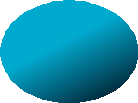 Design flood hydrology for selected dam sites in the Flinders and Gilbert catchmentsA technical report to the Australian Government from the CSIRO Flinders and Gilbert Agricultural Resource Assessment, part of the North Queensland Irrigated Agriculture StrategyAhrim Lee1, Sanne Voogt1, Paul Harding2, Alex Loy11Department of Science, IT, Innovation and the Arts. Queensland Government2CMP Engineers Pty LtdDecember 2013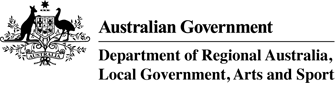 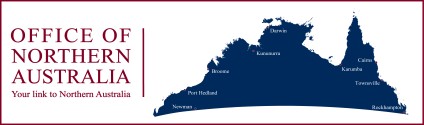 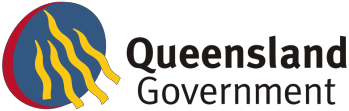 Water for a Healthy Country Flagship Report series ISSN: 1835-095XAustralia is founding its future on science and innovation. Its national science agency, CSIRO, is a powerhouse of ideas, technologies and skills.CSIRO initiated the National Research Flagships to address Australia’s major research challenges and opportunities. They apply large scale, long term, multidisciplinary science and aim for widespread adoption of solutions. The Flagship Collaboration Fund supports the best and brightest researchers to address these complex challenges through partnerships between CSIRO, universities, research agencies and industry.Consistent with Australia’s national interest, the Water for a Healthy Country Flagship aims to develop science and technologies that improve the social, economic and environmental outcomes from water, and deliver $3 billion per year in net benefits for Australia by 2030. The Sustainable Agriculture Flagship aims to secure Australian agriculture and forest industries by increasing productivity by 50 percent and reducing carbon emissions intensity by at least 50 percent by 2030.For more information about Water for a Healthy Country Flagship, Sustainable Agriculture Flagship or the National Research Flagship Initiative visit<http://www.csiro.au/flagships>.CitationLee A, Voogt S, Harding P and Loy A (2013) Design flood hydrology for selected dam sites in the Flinders and Gilbert catchments. A technical report to the Australian Government from the CSIRO Flinders and Gilbert Agricultural Resource Assessment, part of the North Queensland Irrigated Agriculture Strategy. CSIRO Water for a Healthy Country and Sustainable Agriculture flagships, Australia.Copyright© Commonwealth Scientific and Industrial Research Organisation 2013. To the extent permitted by law, all rights are reserved and no part of this publication covered by copyright may be reproduced or copied in any form or by any means except with the written permission of CSIRO.Important disclaimerCSIRO advises that the information contained in this publication comprises general statements based on scientific research. The reader is advised and needs to be aware that such information may be incomplete or unable to be used in any specific situation. No reliance or actions must therefore be made on that information without seeking prior expert professional, scientific and technical advice. To the extent permitted by law, CSIRO (including its employees and consultants) excludes all liability to any person for any consequences, including but not limited to all losses, damages, costs, expenses and any other compensation, arising directly or indirectly from using this publication (in part or in whole) and any information or material contained in it.Flinders and Gilbert Agricultural Resource Assessment acknowledgmentsThis report was prepared for the Office of Northern Australia in the Australian Government Department of Infrastructure and Regional Development under the North Queensland Irrigated Agriculture Strategy <http://www.regional.gov.au/regional/ona/nqis.aspx>. The Strategy is a collaborative initiative between the Office of Northern Australia, the Queensland Government and CSIRO. One part of the Strategy is the Flinders and Gilbert Agricultural Resource Assessment, which was led by CSIRO. Important aspects of the Assessment were undertaken by the Queensland Government and TropWATER (James Cook University).The Strategy was guided by two committees:the Program Governance Committee, which included the individuals David Crombie (GRM International), Scott Spencer (SunWater, during the first part of the Strategy) and Paul Woodhouse (Regional Development Australia) as well as representatives from the following organisations: Australian Government Department of Infrastructure and Regional Development; CSIRO; and the Queensland Government.the Program Steering Committee, which included the individual Jack Lake (Independent Expert) as well as representatives from the following organisations: Australian Government Department of Infrastructure and Regional Development; CSIRO; the Etheridge, Flinders and McKinlay shire councils; Gulf Savannah Development; Mount Isa to Townsville Economic Development Zone; and the Queensland Government.This report was reviewed by Mr John Ruffini (Queensland Government), Dr Cuan Petheram (CSIRO) and Dr Peter Stone (CSIRO).Director’s forewordNorthern Australia comprises approximately 20% of Australia’s land mass but remains relatively undeveloped. It contributes about 2% to the nation’s gross domestic product (GDP) and accommodates around 1% of the total Australian population.Recent focus on the shortage of water and on climate-based threats to food and fibre production in the nation’s south have re-directed attention towards the possible use of northern water resources and the development of the agricultural potential in northern Australia. Broad analyses of northern Australia as a whole have indicated that it is capable of supporting significant additional agricultural and pastoral production, based on more intensive use of its land and water resources.The same analyses also identified that land and water resources across northern Australia were already being used to support a wide range of highly valued cultural, environmental and economic activities. As a consequence, pursuit of new agricultural development opportunities would inevitably affect existing uses and users of land and water resources.The Flinders and Gilbert catchments in north Queensland have been identified as potential areas for further agricultural development. The Flinders and Gilbert Agricultural Resource Assessment (the Assessment), of which this report is a part, provides a comprehensive and integrated evaluation of the feasibility, economic viability and sustainability of agricultural development in these two catchments as part of the North Queensland Irrigated Agricultural Strategy. The Assessment seeks to:identify and evaluate available soil and water resourcesquantify the productivity and scale of opportunities for irrigated agriculturequantify development costs and benefits and their distribution amongst different users.By this means it seeks to support deliberation and decisions concerning sustainable regional development.The Assessment differs from previous assessments of agricultural development or resources in two main ways:It has sought to ‘join the dots’. Where previous assessments have focused on single development activities or assets – without analysing the interactions between them – this Assessment considers the opportunities presented by the simultaneous pursuit of multiple development activities and assets. By this means, the Assessment uses a whole-of-region (rather than an asset-by-asset) approach to consider development.The novel methods developed for the Assessment provide a blueprint for rapidly assessing future land and water developments in northern Australia.Importantly, the Assessment has been designed to lower the barriers to investment in regional development by:explicitly addressing local needs and aspirationsmeeting the needs of governments as they regulate the sustainable and equitable management of public resources with due consideration of environmental and cultural issuesmeeting the due diligence requirements of private investors, by addressing questions of profitability and income reliability at a broad scale.Most importantly, the Assessment does not recommend one development over another. It provides the reader with a range of possibilities and the information to interpret them, consistent with the reader’s values and their aspirations for themselves and the region.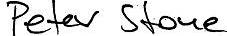 Dr Peter Stone, Deputy Director, CSIRO Sustainable Agriculture FlagshipThe Flinders and Gilbert Agricultural Resource Assessment teamProject Director	Peter StoneProject Leaders	Cuan Petheram, Ian WatsonReporting Team	Heinz Buettikofer, Becky Schmidt, Maryam Ahmad, Simon Gallant, Frances Marston, Greg Rinder, Audrey WallbrinkProject Support	Ruth Palmer, Daniel Aramini, Michael Kehoe, Scott PodgerCommunications	Leane Regan, Claire Bobinskas, Dianne Flett2, Rebecca JenningsData Management	Mick HartcherActivitiesAgricultural productivity	Tony Webster, Brett Cocks, Jo Gentle6, Dean Jones, Di Mayberry,Perry Poulton, Stephen Yeates, Ainsleigh WixonAquatic and riparian ecology	Damien Burrows1, Jon Brodie1, Barry Butler1, Cassandra James1,Colette Thomas1, Nathan Waltham1Climate	Cuan Petheram, Ang YangInstream waterholes	David McJannet, Anne Henderson, Jim Wallace1Flood mapping	Dushmanta Dutta, Fazlul Karim, Steve Marvanek, Cate TicehurstGeophysics	Tim Munday, Tania Abdat, Kevin Cahill, Aaron DavisGroundwater	Ian Jolly, Andrew Taylor, Phil Davies, Glenn Harrington, John Knight, David RassamIndigenous water values	Marcus Barber, Fenella Atkinson5, Michele Bird2, Susan McIntyre-Tamwoy5Water storage	Cuan Petheram, Geoff Eades2, John Gallant, Paul Harding3, Ahrim Lee3, Sylvia Ng3, Arthur Read, Lee Rogers, Brad Sherman, Kerrie Tomkins, Sanne Voogt3Irrigation infrastructure	John HornbuckleLand suitability	Rebecca Bartley, Daniel Brough3, Charlie Chen, David Clifford, Angela Esterberg3, Neil Enderlin3, Lauren Eyres3, Mark Glover, Linda Gregory, Mike Grundy, Ben Harms3, Warren Hicks,Joseph Kemei, Jeremy Manders3, Keith Moody3, Dave Morrison3, Seonaid Philip, Bernie Powell3, Liz Stower, Mark Sugars3,Mark Thomas, Seija Tuomi, Reanna Willis3, Peter R Wilson2River modelling	Linda Holz, Julien Lerat, Chas Egan3, Matthew Gooda3, Justin Hughes, Shaun Kim, Alex Loy3, Jean-Michel Perraud, Geoff PodgerSocio-economics	Lisa Brennan McKellar, Neville Crossman, Onil Banerjee, Rosalind Bark, Andrew Higgins, Luis Laredo, Neil MacLeod,Marta Monjardino, Carmel Pollino, Di Prestwidge, Stuart Whitten, Glyn Wittwer4Note: all contributors are affiliated with CSIRO unless indicated otherwise. Activity Leaders are underlined. 1 TropWATER, James Cook University,2 Independent consultant, 3 Queensland Government, 4 Monash University, 5 Archaeological Heritage Management Solutions, 6University of Western SydneyShortened formsUnitsPrefaceThe Flinders and Gilbert Agricultural Resource Assessment (the Assessment) aims to provide information so that people can answer questions such as the following in the context of their particular circumstances in the Flinders and Gilbert catchments:What soil and water resources are available for irrigated agriculture?What are the existing ecological systems, industries, infrastructure and values?What are the opportunities for irrigation?Is irrigated agriculture economically viable?How can the sustainability of irrigated agriculture be maximised?The questions – and the responses to the questions – are highly interdependent and, consequently, so is the research undertaken through this Assessment. While each report may be read as a stand-alone document, the suite of reports must be read as a whole if they are to reliably inform discussion and decision making on regional development.The Assessment is producing a series of reports:Technical reports present scientific work at a level of detail sufficient for technical and scientific experts to reproduce the work. Each of the 12 research activities (outlined below) has a corresponding technical report.Each of the two catchment reports (one for each catchment) synthesises key material from the technical reports, providing well-informed but non-scientific readers with the information required to make decisions about the opportunities, costs and benefits associated with irrigated agriculture.Two overview reports – one for each catchment – are provided for a general public audience.A factsheet provides key findings for both the Flinders and Gilbert catchments for a general public audience.All of these reports are available online at <http://www.csiro.au/FGARA>. The website provides readers with a communications suite including factsheets, multimedia content, FAQs, reports and links to other related sites, particularly about other research in northern Australia.The Assessment is divided into 12 scientific activities, each contributing to a cohesive picture of regional development opportunities, costs and benefits. Preface Figure 1 illustrates the high-level linkages between the 12 activities and the general flow of information in the Assessment. Clicking on an ‘activity box’ links to the relevant technical report.The Assessment is designed to inform consideration of development, not to enable particular development activities. As such, the Assessment informs – but does not seek to replace – existing planning processes.Importantly, the Assessment does not assume a given regulatory environment. As regulations can change, this will enable the results to be applied to the widest range of uses for the longest possible time frame.Similarly, the Assessment does not assume a static future, but evaluates three distinct scenarios:Scenario A – historical climate and current developmentScenario B – historical climate and future irrigation developmentScenario C – future climate and current development.As the primary interest was in evaluating the scale of the opportunity for irrigated agriculture development under the current climate, the future climate scenario (Scenario C) was secondary in importance to scenarios A and B. This balance is reflected in the allocation of resources throughout the Assessment.The approaches and techniques used in the Assessment have been designed to enable application elsewhere in northern Australia.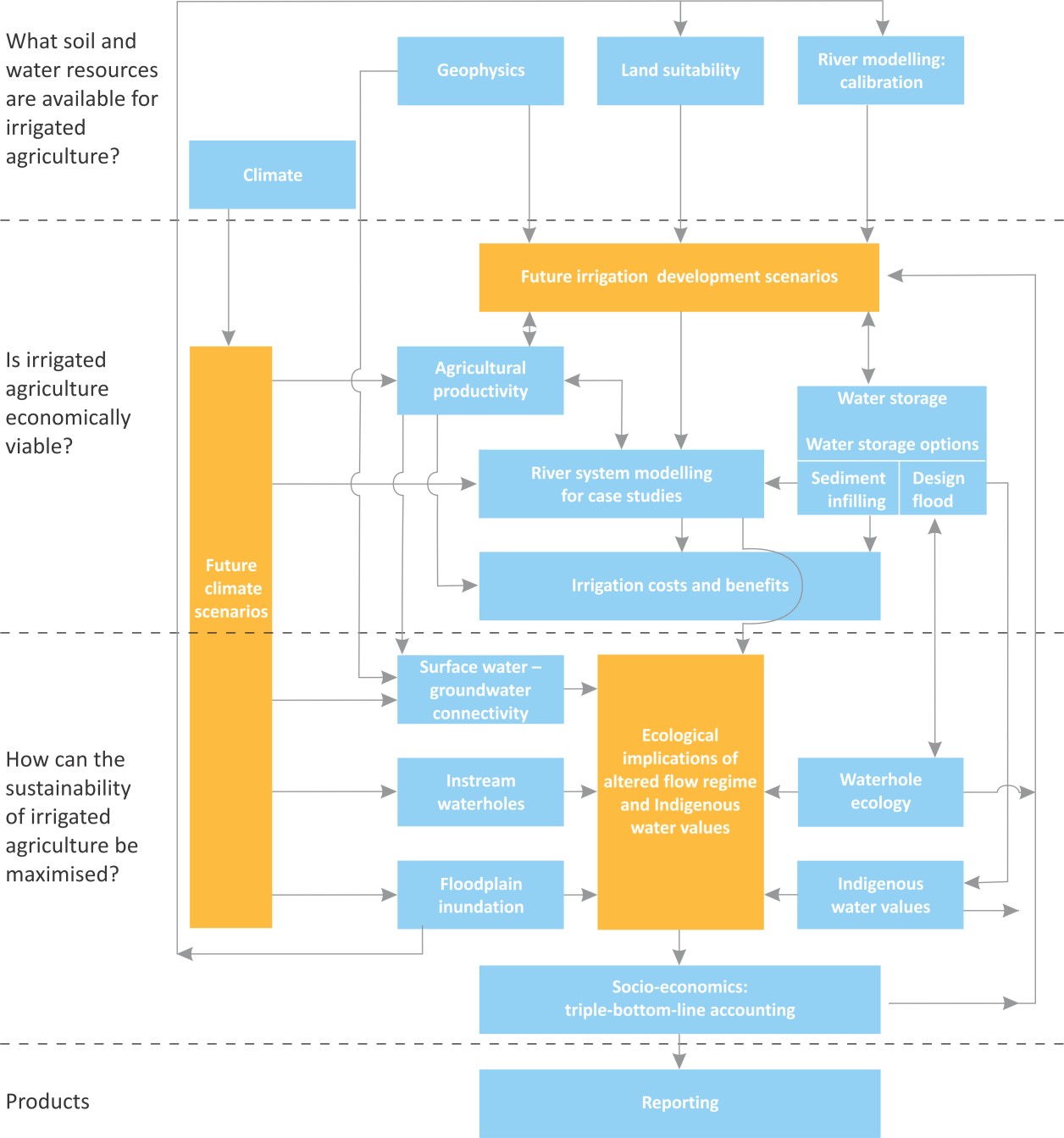 Preface Figure 1 Schematic diagram illustrating high-level linkages between the 12 activities (blue boxes)The orange boxes indicate information used or produced by several activities. The red oval indicates the activity (or activities) that contributed to this technical report. Click on a box associated with an activity for a link to its technical report (or click on ‘Technical reports’ on <http://www.csiro.au/FGARA> for a list of links to all technical reports).  Note that some activities have multiple technical reports – in this case the separate reports are listed under the activity title. Note also that these reports will be published  throughout 2013, and hyperlinks to currently unpublished reports will produce an ‘invalid publication’ error in the CSIRO Publication Repository.Executive summaryDesign floods are hypothetical floods (such as “one in a hundred year floods”) used for planning and floodplain management investigations. The primary objective of this study was to estimate design flood discharges at three potential dam sites in the Flinders and Gilbert catchments: the Dagworth dam site on the Einasleigh River, Greenhills dam site on the Gilbert River, and Cavehill dam site on the Cloncurry River. The design flood discharges will be used to develop conceptual arrangements for potential dams at these locations. The purpose of this technical report is to document the methods undertaken for this analysis, present the fitted model results and report on a flood frequency analysis undertaken at each site.To undertake the design flood discharge analysis, suitable hydrological models for the potential dam sites were developed using the RORB (runoff-routing) program and calibrated against observed historical streamflow data. As part of this process simulated flood hydrographs were fitted to observed hydrographs by modifying the two model parameters that control flood routing (the non-linearity exponent, m, and the routing parameter, kc) and the initial loss parameter. The continuing loss values were calculated using RORB once the other parameters were assigned.Design rainfall estimates were computed for six different durations using the Probable Maximum Precipitation (PMP) method (BOM 2003a), CRC-FORGE method (Nandakumar et al. 1997) and the method of interpolation between regional estimates of rare rainfalls and PMP (IEAust 1998). To compute the design flood discharges, the RORB models were run with the calibrated routing parameters, recommended initial and continuing loss value for probable maximum flood (PMF) computations (IEAust 1998), storage and spillway configuration information and the aforementioned design rainfall estimates.The design flood estimates obtained in this study were comparable to design flood estimates made in similar size catchments elsewhere using the same methods. They are, however, considerably larger than design flood estimates made by other studies in these catchments, which were undertaken in the 1970s and 1980s. This is a well-known consequence of changes to the recommended methods for estimating PMP (BOM 2003b). Checks were also undertaken on the peak and total flood volumes, taking into account quantity of rainfall and catchment area.The design flood estimates provided in this report will be used by the water storage activity to assist in developing conceptual arrangements for the three potential dam sites, including the sizing of spillways and embankments. This will be reported in the companion technical report on water storage (see Preface Figure 1).ContentsFigures	xTables	xiDagworth and Greenhills in Gilbert River catchment	2Cavehill in Flinders River catchment	2Streamflow data	7Design rainfall – CRC-FORGE	31Design rainfall – interpolation between CRC-FORGE and PMP	32Design flood estimation and results	36Comparison to other studies	39FiguresFigure 2.1 Dagworth and Greenhills catchments, streamflow gauging stations and location of potentialdam sites	3Figure 2.2 Cavehill catchment area, streamflow gauging station and location of potential dam site	4Figure 5.1 MapInfo representation of the Dagworth RORB model	15Figure 5.2 MapInfo representation of the Greenhills RORB model	19Figure 5.3 MapInfo representation of the Cavehill RORB model	23Figure 6.1 Plot to determine the AEP of the PMP based on catchment area (IEAust 1998)	32Figure 6.2 Equation and plot demonstrating the interpolation between CRC-FORGE and PMP designrainfall (IEAust 1998)	33Figure A.1 Comparison of Modelled and Gauging Station Flow for Dagworth Peak 2	46Figure A.2 Comparison of Modelled and Gauging Station Flow for Dagworth Peak 5	47Figure A.3 Comparison of Modelled and Gauging Station Flow for Greenhills Peak 2	47Figure A.4 Comparison of Modelled and Gauging Station Flow for Greenhills Peak 3	48Figure A.5 Comparison of Modelled and Gauging Station Flow for Cavehill Peak 2	48Figure A.6 Comparison of Modelled and Gauging Station Flow for Cavehill Peak 3	49Figure A.7 Comparison of Modelled and Gauging Station Flow for Cavehill Peak 6	49Figure D.1 Dagworth – AEP 1 in 1,000 Years – 120 hour	60Figure D.2Dagworth – AEP 1 in 10,000 Years – 120 hour	61Figure D.3 Dagworth – AEP 1 in 55,556 Years – 48 hour	62Figure D.4 Greenhills – AEP 1 in 1,000 Years – 36 hour	63Figure D.5 Greenhills – AEP 1 in 10,000 Years – 36 hour	64Figure D.6 Greenhills – AEP 1 in 90,909 years – 36 hour	65Figure D.7 Cavehill – AEP 1 in 1,000 Years – 36 hour	66Figure D.8 Cavehill – AEP 1 in 10,000 Years – 36 hour	67Figure D.9 Cavehill – AEP 1 in 166,667 Years – 36 hour	68Figure E.1 Dagworth flood frequency plot	69Figure E.2 Greenhills flood frequency plot	70Figure E.3 Cavehill flood frequency plot	70TablesTable 4.1 Stream gauging stations used for RORB model calibration	8Table 4.2 Pluviograph data stations used for RORB model calibration	9Table 4.3 Patch Point Data stations used for checking of pluviograph data	10Table 4.4 Potential Dagworth dam spillway rating curve	11Table 4.5 Potential Greenhills dam spillway rating curve	12Table 4.6 Potential Cavehill dam spillway rating curve	13Table 5.1 RORB subcatchment areas - Dagworth	16Table 5.2 RORB node information – Dagworth	17Table 5.3 RORB reach information – Dagworth	18Table 5.4 RORB subcatchment areas – Greenhills	20Table 5.5 RORB node information – Greenhills	21Table 5.6 RORB reach information – Greenhills	22Table 5.7 RORB subcatchment areas – Cavehill	24Table 5.8 RORB node information – Cavehill	25Table 5.9 RORB reach information – Cavehill	26Table 5.10 Streamflow data used for RORB model calibration	27Table 5.11 Specific peak flow events used for RORB model calibration	27Table 5.12 Rainfall data used in model calibration	28Table 5.13 Adopted model parameters for each catchment	29Table 5.14 Comparison of recorded and calculated peak discharges	29Table 6.1 Final PMP estimates for each catchment	31Table 6.2 Standard areas corresponding to the catchments	31Table 6.3 Description of terms for equation shown above	34Table 6.4 Design catchment rainfall for Dagworth	34Table 6.5 Design catchment rainfall for Greenhills	35Table 6.6 Design catchment rainfall for Cavehill	35Table 7.1 RORB simulation results of design floods for Dagworth	37Table 7.2 RORB simulation results of design floods for Greenhills	37Table 7.3 RORB simulation results of design floods for Cavehill	38Table 7.4 Comparison of PMP design flood results to other PMP studies	39Table 8.1 Annual series of recorded maximum discharge used in flood frequency analysis	40Table 8.2 Flood frequency analysis results - Dagworth (GS 917106A)	41Table 8.3 Flood frequency analysis results - Greenhills (GS 917001D)	42Table 8.4 Flood frequency analysis results - Cavehill (GS 915203A)	42IntroductionThe main objective of the study was to estimate design flood discharges based on design rainfall estimates of various durations to assist in the preliminary design of dams at three potential dam sites in the Flinders and Gilbert catchments: the Dagworth dam site on the Einasleigh River, Greenhills dam site on the Gilbert River, and Cavehill dam site on the Cloncurry River.Suitable hydrological models for the study catchments were developed using the RORB (runoff- routing) program and calibrated against available historical streamflow data. A comprehensive review of both pluviograph data and Patch Point Data (PPD) (SILO 2013) within the study catchments was undertaken prior to model development. Design rainfall estimates were calculated for a number of different durations using the Probable Maximum Precipitation (PMP) method (BOM 2003a), CRC- FORGE (Nandakumar et al. 1997) and the method of interpolation between regional estimates of rare rainfalls and PMP (using the method described in Australian Rainfall and Runoff, Volume 1, Book       VI (IEAust 1998)). In order to obtain the design flood discharges, the RORB models were run with the calibrated routing parameters, storage and spillway configuration information and the aforementioned design rainfall estimates.This report describes the methods of using the RORB Runoff-Routing models and design rainfall estimates to simulate the design floods. Observed versus simulated flood peaks are presented and flood frequency analyses are reported.Catchment descriptionsDagworth and Greenhills in Gilbert River catchmentThe greater Gilbert River catchment is located in north-west Queensland with the headwaters being on the western side of the Great Dividing Range and draining north into the Gulf of Carpentaria. One of the main tributaries is the Einasleigh River on which the potential Dagworth dam site is located.The RORB model for the Dagworth catchment was calibrated to recorded streamflow at the gauging station at the township of Einasleigh on the Einasleigh River (917106a). The catchment area to the gauging station is 8,244 km2. The potential dam site is further downstream on the Einasleigh River and has a total catchment area of 15,318 km2 (see Figure 2.1). The mean annual rainfall experienced in the Dagworth catchment varies across the catchment from 650 to 800 mm. The potential dam site of Greenhills is located on the Gilbert River to the west of the Dagworth catchment. The RORB model was calibrated to the flow recorded at Rockfields gauging station on the Gilbert River (917001d). The catchment area to the gauging station is 10,987 km2. For Greenhills, the potential dam site is upstream of the gauging station with a catchment area of 8,400 km2 (see Figure 2.1). The mean annual rainfall received in different parts of the Greenhills catchment varies from 650 to 750 mm.Cavehill in Flinders River catchmentThe greater Flinders River catchment is located in north-west Queensland and boasts the longest river in the state. The river runs from the Burra Range on the western side of the Great Dividing Range and Hughenden in the east to Cloncurry and the Selwyn Ranges in the west. One of the principal tributaries is the Cloncurry River on which the potential Cavehill dam site is located. The RORB model for the Cavehill catchment was calibrated to the streamflow recorded at Cloncurry gauging station on the Cloncurry River (915203b). The catchment area to the gauging station is 5,859 km2. For the Cavehill catchment, the potential dam site is upstream of the gauging station on the Cloncurry River with a catchment area of 5,265 km2 (see Figure 2.2). The mean annual rainfall received in different parts of the Cavehill catchment varies from 350 to 400 mm.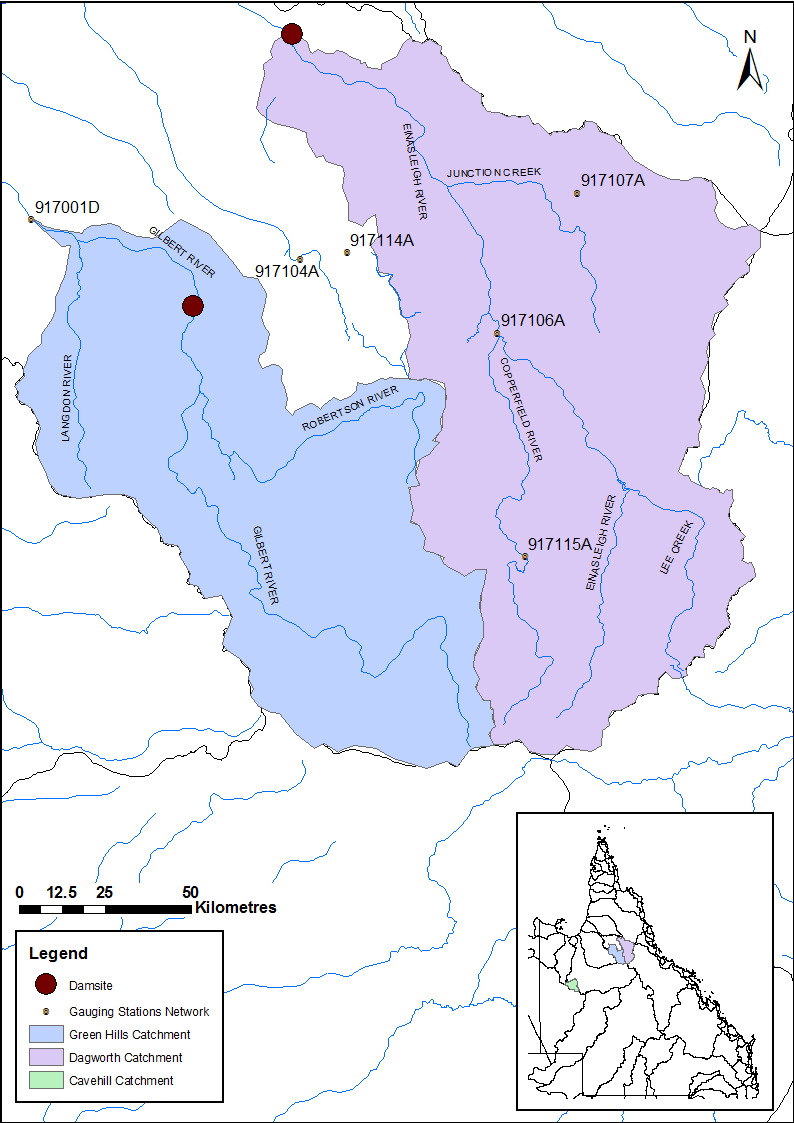 Figure 2.1 Dagworth and Greenhills catchments, streamflow gauging stations and location of potential dam sites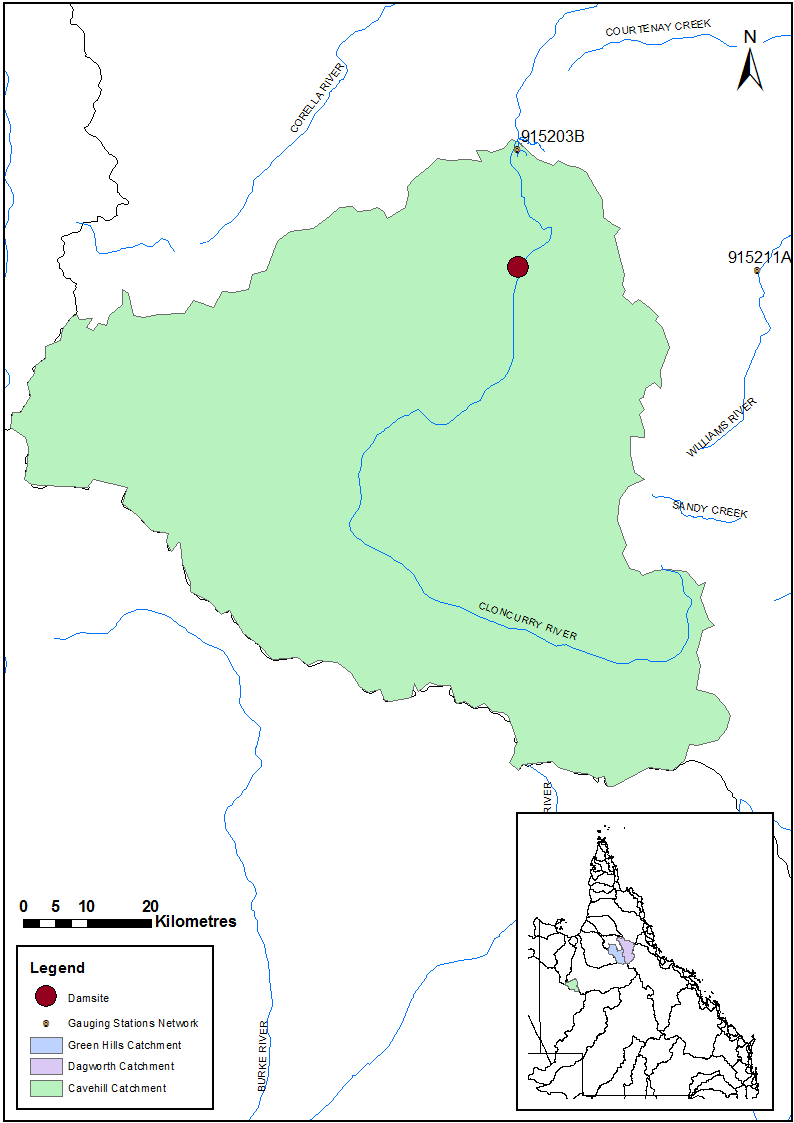 Figure 2.2 Cavehill catchment area, streamflow gauging station and location of potential dam siteMethodsThe RORB modelling and design flood estimation for the Dagworth, Greenhills and Cavehill catchments was undertaken using a consistent set of methods. A systematic approach was adopted, which included the following steps:Comprehensive review of the dataExtraction of available streamflow data at the relevant gauging stations (917106a, 917001d and 915203b) and selection of the six highest peak flow events at each station against which to calibrate. Review of the quality of the recorded data for the selected periods.Extraction of pluviograph data and PPD and extensive review of the quality and validity of the rainfall data.Comparison of period of available data between selected peak flow events and rainfall data.Review of the storage-discharge characteristics of the three potential dams.Model constructionDesign of RORB catchments including subareas, inflow nodes and reach links using MiRORB. MiRORB is a tool which uses the functionality of the GIS package MapInfo to generate RORB catchment files (SKM 2010).Exportation of RORB catchment files from MiRORB and allocation of appropriate output locations and calibration points (i.e. gauging stations and potential dam sites – see Section 2).Model calibrationSelection of peak streamflow events for calibration. As mentioned above, the six highest streamflow events were extracted for each of the gauging stations. Due, however, to lack of rainfall data for a number of the peak streamflow events, the models were calibrated to either two or three events. Dagworth and Greenhills both had two peak streamflow events against which to calibrate. Cavehill had three peak streamflow events. The peak streamflow events are discussed further in Section 5.Preparation of streamflow data for calibration.Generation of storm files for input into RORB for the selected peak events. The rainfall data used for calibration was predominantly pluviograph data, however in some cases the pluviograph data had to be scaled by rainfall observed at PPD stations (SILO 2013) due to low quality or incorrect data. That is, the pluviograph data were used to provide the sub-daily temporal pattern to the PPD (see Section 0 for the description of cases for which rainfall had to be scaled).Calibration of the RORB model against the peak historic flood events by adjusting routing model parameters (kc and m).Design flow discharge estimation:Design rainfalls of varying AEPs (annual exceedance probabilities) were estimated for each catchment. The annual exceedance probability is defined as “the probability that a given rainfall total accumulated over a given duration will be exceeded in any one year” (BOM 2013). The following design rainfalls were estimated:1 in 1,000 year AEP (CRC-FORGE)1 in 2,000 year AEP (CRC-FORGE)1 in 10,000 year AEP (interpolation between CRC-FORGE and PMP)PMPMethods  |  5Inclusion of storages in RORB models using storage dimension and discharge information from a companion technical report.Running of calibrated RORB models (including storage) for each catchment with the estimated design rainfall mentioned above (except the 1 in 2,000 year AEP) for the following duration design storms:24 hour36 hour48 hour72 hour96 hour120 hourSelection of a critical duration flood based on maximum modelled storage outflow (m3 per second).Available dataData required for this study included hydro-meteorological data for calibration of the runoff-routing models as well as storage dimension and spillway information for the three potential dams. Historical streamflow and rainfall data were collected for the selected peak streamflow events for the three catchments, and storage information was obtained from the companion technical report on water storages (see Preface Figure 1) and computed using the hydrologically corrected Shuttle Radar Terrain Model (SRTM-H).Streamflow dataHistorical streamflow records for three gauging stations were used for the calibration of the three runoff-routing models. The gauging stations to which each of the three RORB catchments were calibrated are mentioned in Section 2. Details for these gauging stations are provided in Table 4.1.Available data  |  7Table 4.1 Stream gauging stations used for RORB model calibrationRainfall dataQuality rainfall data is crucial for calibrating runoff-routing models as the temporal variation in rainfall is one of the most significant factors defining the shape and magnitude of the flood hydrographs. Due to the importance of spatial and temporal variation of rainfall depths over each of the catchments, both pluviograph and PPD were collected and checked thoroughly. In particular, comparisons were made between the pluviograph data and the rainfall observed at the PPD stations. This provided an additional quality check of the rainfall depths observed in the pluviograph data and in some cases highlighted periods during which the quality of pluviograph data were poor.PLUVIOGRAPH DATAPluviograph data stations across Queensland record continuous rainfall during storm events. For this study, three stations were used for the model calibrations (see Table 4.2). Pluviograph data for these stations were extracted in six minute intervals and then summed to hourly intervals. The six minute interval rainfall data had to be converted to hourly interval data in order to match the hourly timestep of the streamflow data. A description of the exact rainfall used for the three RORB calibrations is provided in Section 0.Table 4.2 Pluviograph data stations used for RORB model calibrationPATCH POINT DATA (PPD)There are a number of rainfall PPD stations managed by the Bureau of Meteorology (BoM) located within the study catchment areas. Daily data from some of the PPD stations were extracted and compared to the (summed daily) pluviograph data. These comparisons were then used to infill or scale the pluviograph data in instances where pluviograph data were missing or values were of poor quality. Details of the rainfall stations used for the comparisons in this study are provided in Table 4.3. Highlighted stations were those that were ultimately used for scaling or infilling of rainfall data (see Section 0 for further information).Table 4.3 Patch Point Data stations used for checking of pluviograph data (highlighted stations were used for scaling or infilling of final model calibration rainfall)Cavehill29136	Farley Station	-21.366	140.499	Jan-77	PresentStorage and spillway rating curvesInformation on the storage characteristics of three potential dams were obtained from the companion technical report on water storage (see Preface Figure 1). This information included the storage curve data and the spillway discharge rating curve for the three potential dams. The spillway rating curves had to be extended for the three potential storages as the maximum floods were higher than the maximum heights provided in the discharge curve. While the storage height and volume relationship was available for these high water levels, the storage discharge (in cubic metres per second) had to be extrapolated using the equation for flow over a weir. The spillway discharge curves for the potential storages are shown in the Table 4.4, Table 4.5 and Table 4.6 for Dagworth, Greenhills and Cavehill respectively. The highlighted cells indicate the discharge values that were extrapolated. These are the final storage spillway rating curves used in the RORB modelling.Table 4.4 Potential Dagworth dam spillway rating curveTable 4.5 Potential Greenhills dam spillway rating curveTable 4.6 Potential Cavehill dam spillway rating curveRunoff-routing modelThe RORB runoff-routing modelFor this study, the RORB (runoff-routing) model was used to simulate design floods. The models were calibrated to recorded historical streamflow data using historical rainfall records, routing parameters and catchment loss parameters. MiRORB was used to generate the catchment files required for RORB. The layout of the RORB model for each catchment is provided in Section 5.2.RORB model layoutThe model layout of the pre-dam RORB calibration model for Dagworth is shown in Figure 5.1. The RORB model characteristics are tabulated in Table 5.1 (subcatchment areas), Table 5.2 (inflow node information) and Table 5.3 (reach information).The model layout of the pre-dam RORB calibration model for Greenhills is shown in Figure 5.2. The RORB model characteristics are tabulated in Table 5.4 (subcatchment areas), Table 5.5 (inflow node information) and Table 5.6 (reach information).The model layout of the pre-dam RORB calibration model for Cavehill is shown in Figure 5.3. The RORB model characteristics are tabulated in Table 5.7 (subcatchment areas), Table 5.8 (inflow node information) and Table 5.9 (reach information).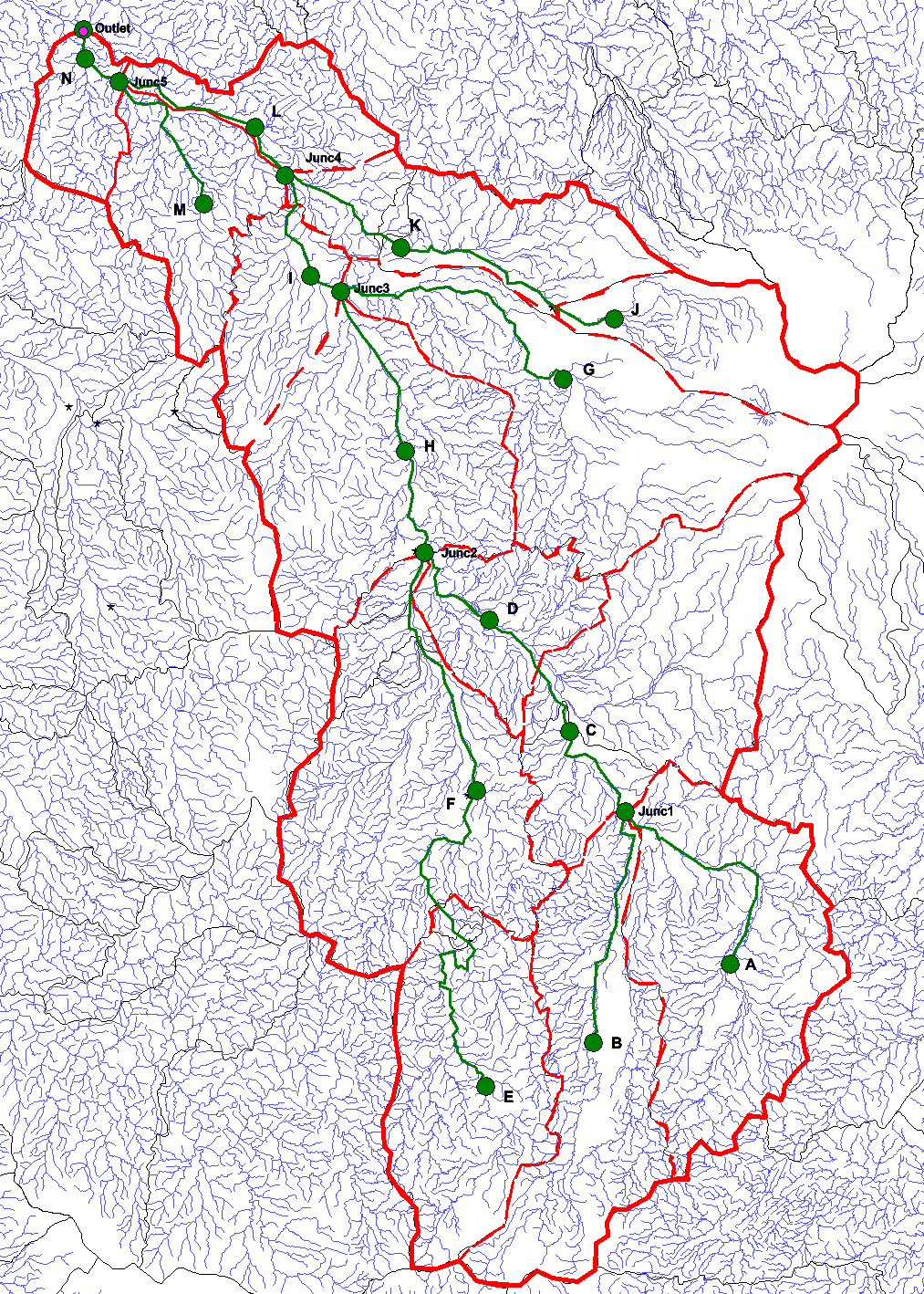 Figure 5.1 MapInfo representation of the Dagworth RORB modelTable 5.1 RORB subcatchment areas - DagworthTable 5.2 RORB node information – DagworthTable 5.3 RORB reach information – Dagworth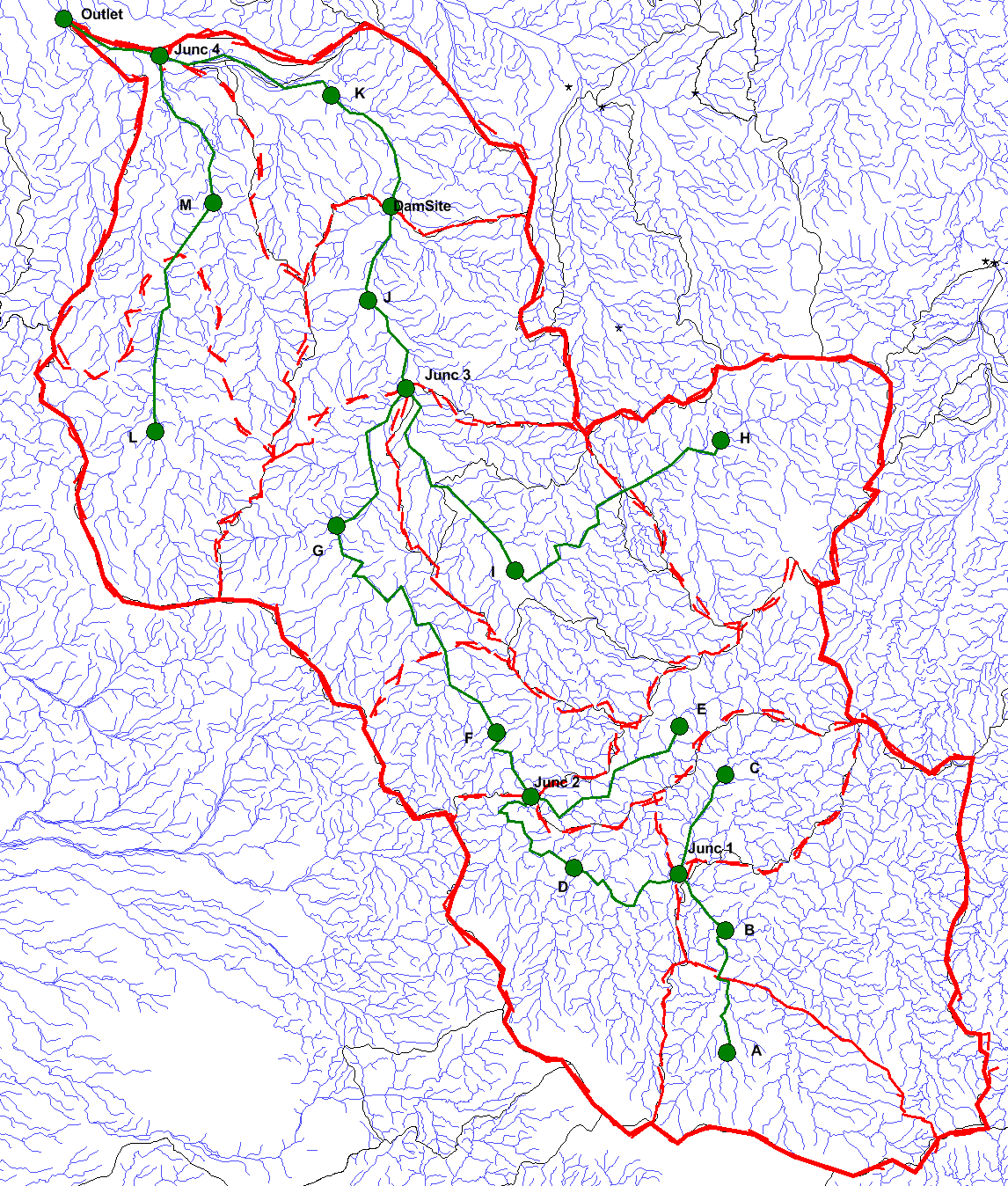 Figure 5.2 MapInfo representation of the Greenhills RORB modelTable 5.4 RORB subcatchment areas – GreenhillsTable 5.5 RORB node information – GreenhillsTable 5.6 RORB reach information – Greenhills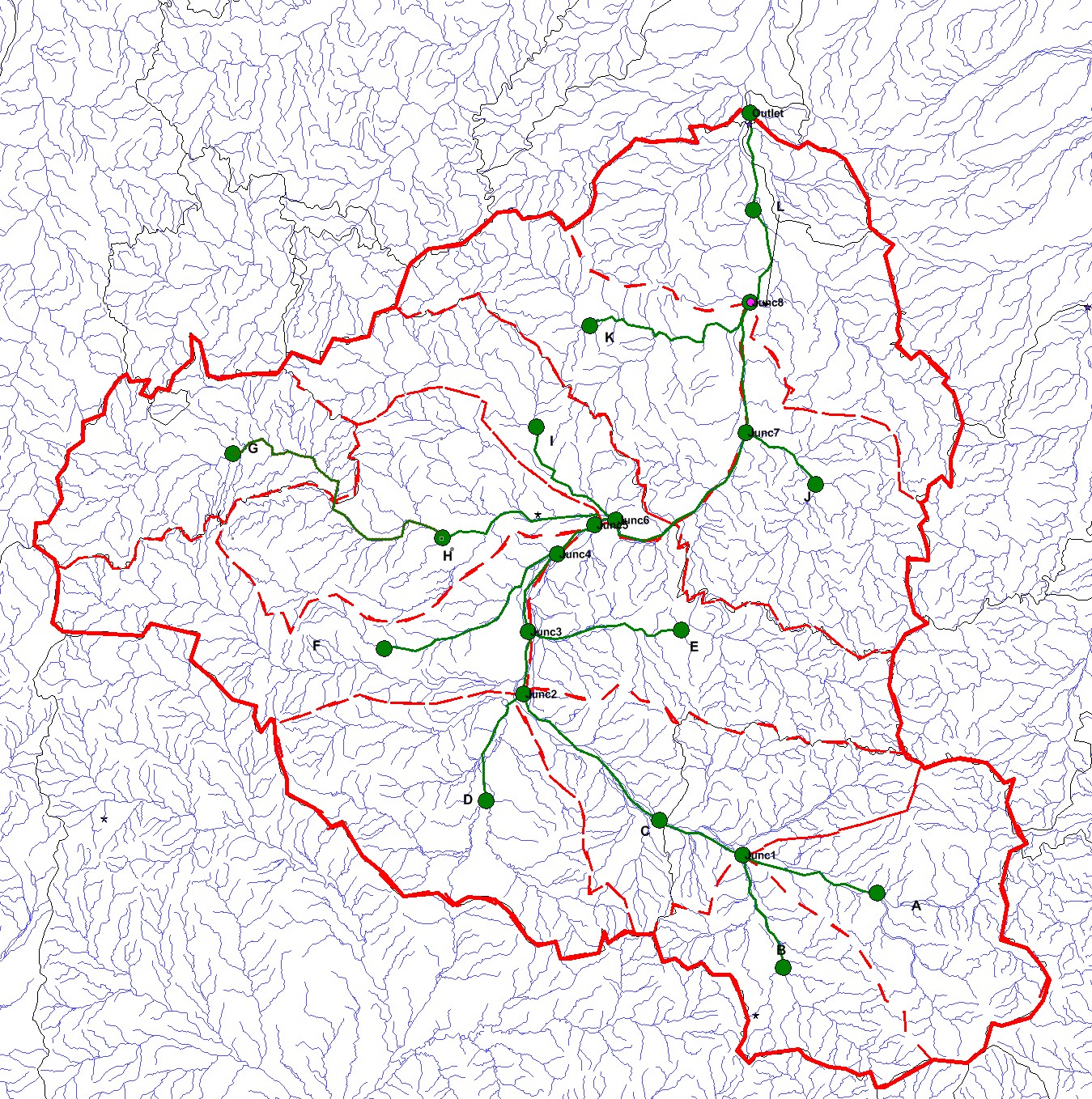 Figure 5.3 MapInfo representation of the Cavehill RORB modelTable 5.7 RORB subcatchment areas – CavehillTable 5.8 RORB node information – CavehillTable 5.9 RORB reach information – CavehillData used for model calibrationIn order to calibrate the RORB models for each study area, historical hourly instantaneous streamflow was extracted for the three relevant gauging stations and the model calibrated to two peak events for Dagworth and Greenhills and three peak events for Cavehill. Periods of streamflow data used for the calibration are summarised in Table 5.10, and Table 5.11 provides the actual timing of the flood peak events used for calibration. The historical rainfall data used to create the storm file input to the RORB models are summarised in Table 5.12.Table 5.10 Streamflow data used for RORB model calibrationGreenhills	917001d	11,086Peak 2	22/01/2009	29/01/2009Peak 3	12/02/2002	19/02/2002Table 5.11 Specific peak flow events used for RORB model calibrationTable 5.12 Rainfall data used in model calibrationPeak 2	22/01/2009	29/01/2009	30112	2Unaltered pluviograph rainfall data were used for calibrationGreenhillsUnaltered pluviograph rainfall data were used for the first burst of rainfallThe pluviograph data were scaled by rainfall station 30107 for the second burst of rainfall (rainfall in pluviograph was low compared to PPD rainfall stations in the catchment and recorded flow) The pluviograph data were scaled by rainfall station 30090 for the third burst of rainfall (rainfall inpluviograph was high compared to PPD rainfall stations in the catchment and recorded flow)RORB model calibrationThe RORB model calibration was undertaken using the calibration periods and selected peak events provided in Table 5.10 and Table 5.11. In order to calibrate the RORB model, two parameters which control flood routing (the non-linearity exponent, m, and the routing parameter, kc) and the initial loss parameter were systematically altered to attempt to match the historical flood data and mimic the flood routing characteristics of each catchment. A value of 0.8 was used for the exponent m. This value was judged to be a reasonably conservative value for estimating extreme floods in all three catchments (IEAust 1998). An initial loss of 5 mm was used in the model run and this was found to be satisfactory based on the matching starting times of the modelled and recorded hydrographs for each catchment.  The parameter kc was then adjusted in order to calibrate the modelled flow to the historical floods. Once the other parameters wereassigned, the continuous loss was calculated by RORB based on a mass balance in the model. The continuous losses were calculated for each burst of rainfall and they were generally found to be reasonable for all peaks. Those bursts that have high continuous losses demonstrate rainfall which is inconsistent (i.e. too high) with the streamflow recorded during the flood event. Table 5.13 shows the adopted values of kc, m and losses for each catchment as a result of the model calibration.Table 5.13 Adopted model parameters for each catchmentGreenhillsPeak 2100	0.8	52	Burst 1 - 4.79Burst 2 - 1.98Burst 1 - 12.85Peak 3	3Burst 2 - 34.30Burst 3 - 4.86The calibrated model performance for all three catchments is shown in the hydrograph plots of recorded versus calculated runoff in Appendix A. The comparisons of recorded and modelled peak discharges are given in the Table 5.14.Table 5.14 Comparison of recorded and calculated peak dischargesDesign rainfallDesign rainfall estimation techniquesThree approaches to estimating design rainfall were used for this study. The approaches are as follows:PMP – a deterministic method to estimate extreme catchment rainfall based on meteorology and local catchment factors (BOM 2003a).CRC-FORGE point rainfall estimates for 1 in 1,000 year design rainfall (Nandakumar et al. 1997).Interpolation between the PMP and CRC-FORGE estimates to obtain a 1 in 10,000 year design rainfall estimate (IEAust 1998).Design rainfall – probable maximum precipitation (PMP)PMP has been defined by the World Meteorological Organisation (1986) as “the greatest depth of precipitation for a given duration, meteorologically possible for a given storm area at a particular location at a particular time of year, with no allowance made for climatic trends”. This method of design rainfall estimation was used to determine the probable maximum flood (PMF) for each of the catchments and also to allow for estimation of 1 in 10,000 year design rainfall (explained in Section 6.3). The specific PMP method was chosen according to the catchment location – in this case, all catchments lie in the Generalised Tropical Storm Coastal Zone. The Guidebook to Estimation of PMP (BOM 2003a) outlines the steps required to obtain PMP depths using the Revised Generalised Tropical Storm Method (GTSMR) (revised in 2002).First of all, catchment areas for each of the three study catchments were obtained and raw PMP depths calculated based on these catchment areas. Raw depths were calculated for storm durations of 24, 36, 48, 72, 96 and 120 hours. The next step comprised of obtaining average catchment adjustment factors such as the Moisture Adjustment Factor (MAF), the Decay Amplitude Factor (DAF), and the Topographic Adjustment Factor (TAF). This was achieved by overlaying study catchment layers on grids of each of the                   factor values and calculating an average. Following this, the raw PMP depths for each standard duration (24 to 120 hour) were multiplied by the three catchment factors. The preliminary PMP estimates were then plotted to ensure the enveloping curve had no discontinuities or other issues (see Table 6.1 for the final PMP depths). As the TAF was similar across the catchments, it was decided that having a uniform spatial rainfall pattern across the catchments was appropriate. Once the PMP depths were deemed appropriate, design temporal distributions (based on the standard area of the catchment) for each storm duration were applied to the PMP depths. This resulted in hourly rainfall (in millimetres) for each of the six durations for each of the three catchments. The standard areas used to determine the temporal patterns are shown in Table 6.2. The worksheets completed as part of the PMP estimation process (BOM 2003a) are shown in Appendix B, while Appendix C contains the temporal pattern files used based on the corresponding standard area of each catchment.Table 6.1 Final PMP estimates for each catchmentTable 6.2 Standard areas corresponding to the catchmentsDesign rainfall – CRC-FORGECRC-FORGE is a database for Queensland and Border areas which provides estimates of rare rainfall events at individual stations using regional data. CRC-FORGE is a regional method that uses statistical methods to determine estimates of extreme rainfall events. For the purpose of this study, 1 in 1,000 AEP and 1 in 2,000 AEP rainfall events were extracted from FORGE for the six durations (24 to 120 hour). The temporal patterns described above (and shown in Appendix C) were applied to the 1 in 1,000 year AEP rainfall estimates for each of the three catchments to give design rainfall for each duration and catchment. The 1 in 2,000 year AEP design rainfall was only used for the interpolation between the CRC-FORGE and PMP estimates as described below.Design rainfall – interpolation between CRC-FORGE and PMPFor the purpose of this study, an estimation of 1 in 10,000 year design rainfalls was required. ARR Book VI (1998) suggests a method for obtaining such an estimate by determining an approximation of the AEP of the PMP and then interpolating between this value and the CRC-FORGE design rainfall estimates. Due to the magnitude of uncertainty involved in PMP estimates, IEAust (1998) suggests that the AEP of PMP be computed based on catchment area (see Figure 6.1). The 1 in 10,000 year AEP design rainfall was then calculated by interpolating between the CRC-FORGE and PMP estimates; the method for this estimation is outlined in ARR Book VI and the interpolation equation is shown in Figure 6.2 (IEAust 1998). A description  of the terms in the equation and how they apply to this study are provided in Table 6.3. Once design rainfall had been estimated for a 1 in 10,000 year event, the temporal pattern described above (and shown in Appendix C) was applied to the design rainfall for each of the six durations. The final design rainfall estimates for all four AEPs and all six durations are shown in Table 6.4 for Dagworth, Table 6.5 for Greenhills and Table 6.6 for Cavehill. Only the 1 in 1,000, 1 in 10,000 and PMP estimates were required in this        study for RORB modelling to determine design flood estimates.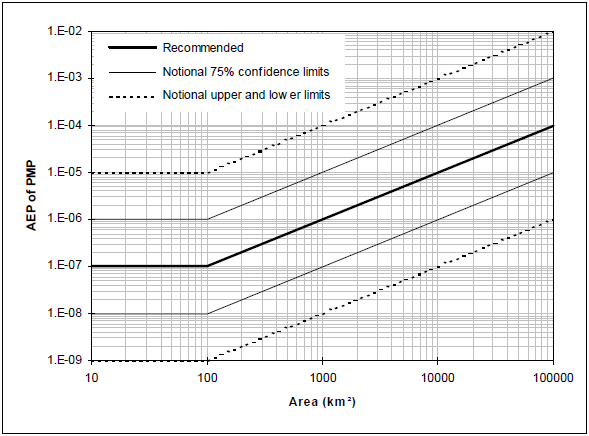 Figure 6.1 Plot to determine the AEP of the PMP based on catchment area (IEAust 1998)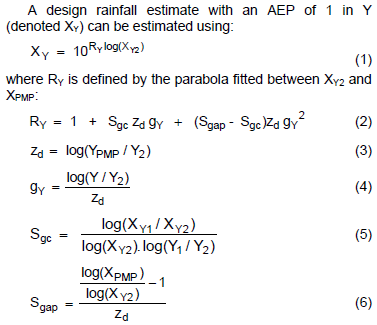 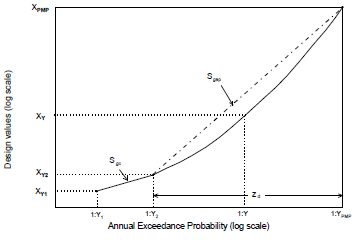 Figure 6.2 Equation and plot demonstrating the interpolation between CRC-FORGE and PMP design rainfall (IEAust 1998)Table 6.3 Description of terms for equation shown aboveTable 6.4 Design catchment rainfall for Dagworth36	320	358	494	800Table 6.5 Design catchment rainfall for Greenhills36	327	358	486	85072	468	539	740	1,190120	579	664	927	1,420Table 6.6 Design catchment rainfall for CavehillP (MM)Design event modellingDesign flood estimation and resultsThe RORB models with calibrated routing parameters were used to estimate the design flood discharges for the study catchments at storm durations ranging from 24 to 120 hours using design rainfall estimates for the CRC-FORGE 1 in 1,000 AEP, interpolated 1 in 10,000 AEP, and PMP values. The potential storages were included in the RORB models and were assumed to be full at the start of the simulation. This assumption is based on the high likelihood of the storages being full during the wet season when rare and extreme flood events occur. Also, the aim is to be conservative in determining design flood estimates for preliminary planning purposes. For these reasons, it is appropriate to adopt a full reservoir level at the start of the simulation (IEAust 1998). Conservative values of initial loss (0 mm) and continuing loss (1 mm per hour) were used for the design flood simulations. These values were selected in the absence of any flood loss  data for the area, and taking into account the recommendations in the relevant sections of the Australian Rainfall and Runoff guidelines (IEAust 1998). Rare and extreme floods are larger than the recorded floods, and this supports the use of low loss values. The output of RORB shows the peak and total flow of the storage inflow and storage outflow, as well as the storage level for the peak discharge event. The RORB design flood results for the three types of design rainfall estimates for each catchment are provided in  Table 7.1, Table 7.2 and Table 7.3 for Dagworth, Greenhills and Cavehill respectively.As can be seen in the result tables, the critical storm duration (that is, the design storm generating the highest design outflow peak) for the Greenhills and Cavehill catchments was 36 hours for all three design rainfall types. The critical duration for Dagworth was slightly more complicated. The critical storm duration resulting in the highest design flood peak for the 1 in 1,000 and 1 in 10,000 year AEP design storms was 120 hours. For the PMP design rainfall, the 120 hour storm resulted in the second highest peak discharge (57,038 m3/s), with the critical storm (48 hour) having a peak discharge that was slightly higher (57,554 m3/s) (see Table 7.1). Hydrograph plots of the design storage inflow and outflow at the three potential dam sites, for each critical design flood peak event are provided in Appendix D.Table 7.1 RORB simulation results of design floods for DagworthTable 7.2 RORB simulation results of design floods for GreenhillsTable 7.3 RORB simulation results of design floods for CavehillComparison to other studiesThe design flood estimates obtained in this study were found to be comparable to design flood estimates made elsewhere using the same methods. Table 7.4 shows the storage peak inflow and peak outflow resulting from PMP design rainfall for seven other catchments in Queensland. The results in the table are ordered by catchment area and it can be observed that the peak flows determined for Cavehill, Greenhills and Dagworth are comparable to the other studies listed.Table 7.4 Comparison of PMP design flood results to other PMP studiesThe design flood estimates in this study would be considerably larger than those made by studies undertaken in the 1970s and 1980s as a result of changes to the PMP estimation methods. Revision of the PMP estimation method has increased estimates of PMP depths for individual catchments. This is due to the utilisation of greater amounts of data and better techniques for PMP estimation (BOM 2003b). The larger design PMF estimates are a direct result of the progressively higher estimates of PMP depths.|  39Flood frequency analysisFlood frequency analysis for the study catchments was undertaken using streamflow data from streamflow gauging stations 917106A for Dagworth, 917001D for Greenhills and 915203A for Cavehill. The details of the three streamflow gauging stations are summarised in Table 4.1.For each streamflow gauging station annual maximum discharges were extracted between the years 1967 and 2013. The resulting series of annual maximum discharges were used in the flood frequency analysis. Table 8.1 lists the annual maximum discharges for the three selected gauging stations. The analysis was undertaken based on the water year (July to June).As the Log Pearson type III distribution is widely used for flood frequency analysis, this flood frequency analysis was undertaken by fitting Log Pearson III distributions to the series of recorded annual maximum discharges at the three gauging stations using a computer program called FLIKE (Kuczera 1999).Flood frequency analysis results are provided in Table 8.2, Table 8.3 and Table 8.4 for Dagworth, Greenhills and Cavehill, respectively. The fitted distribution and confidence limit flood frequency plots are provided in Appendix E.Table 8.1 Annual series of recorded maximum discharge used in flood frequency analysisEHILLER AT CLONCURRY 5203ATable 8.2 Flood frequency analysis results - Dagworth (GS 917106A)Table 8.3 Flood frequency analysis results - Greenhills (GS 917001D)Table 8.4 Flood frequency analysis results - Cavehill (GS 915203A)ConclusionThis report describes a design flood study for potential dam sites at Dagworth and Greenhills in the Gilbert River catchment and Cavehill in the Flinders River catchment. The study included the development and calibration of RORB runoff-routing models, estimation of design rainfall, model simulation of design floods and flood frequency analysis at each of the sites.Three methods were used to estimate design rainfall. These were, CRC-FORGE (1 in 1,000 years and 1 in 2,000 years AEP) (Nandakumar et al. 1997), an interpolation between CRC-FORGE and PMP (1 in 10,000 years AEP) (IEAust 1998) and the PMP method (BOM 2003a). The calibrated models were used in conjunction with the design rainfall estimates to compute the design flood discharges at the potential dam sites.The design flood estimates obtained in this study were found to be comparable to design flood estimates made elsewhere using the same methods. They would be, however, considerably larger than design flood estimates made by studies undertaken in the 1970s and 1980s as a result of changes to the PMP estimation method (BOM 2003b). Checks were also undertaken on the peak and total flood volumes, taking into account quantity of rainfall and catchment area.These design flood estimates will be used in the companion technical report on water storages (see Preface Figure 1) to assist in developing conceptual arrangements for the three potential dam sites, including the sizing of spillways and embankments.ReferencesBureau of Meteorology (2003a). Guidebook to the Estimation of Maximum Precipitation: GENERALISED TROPICAL STORM METHOD, Hydrometeorological Advisory Service, November 2003. Commonwealth of Australia.Bureau of Meteorology (2003b). Revision of the Generalised Tropical Storm Method for Estimating Probable Maximum Precipitation, Hydrology Report Series No. 8, August 2003. Commonwealth of Australia.Bureau of Meteorology (2013). Australian Water Information Dictionary. Retrieved from: http://www.bom.gov.au/water/awid/id-703.shtml.Burnett Dam Alliance (no date). Burnett River Dam Detail Design Report: Section 3 – Hydrology. Report excerpt received from: Department of Energy and Water Supply (Queensland Government) – Dam Safety groupDNRM&W (2008). Flinders River basin: IQQM Calibration Report. Department of Natural Resources Mines and Water. Brisbane, Government of QueenslandGHD (no date). Corella Dam Failure Impact Assessment. Report excerpt received from: Department of Energy and Water Supply (Queensland Government) – Dam Safety groupIEAust (1998). Australian Rainfall and Runoff. A Guide to Flood Estimation. Book VI, Estimation of Large and Extreme Floods, Nathan, R.J and Weinmann, P.E (Ed.s), Revised Edition, Institution of Engineers Australia.Kuczera, G. (1999). Comprehensive At-site Flood Frequency Analysis Using Monte-Carlo Bayesian Inference. Water Resources Research 35(5):1551-1558.Nandakumar, N., P. E. Weinmann, R.G. Mein, and R.J. Nathan (1997). Estimation of extreme rainfalls for Victoria using the CRC-FORGE method (for rainfall durations 24 to 72 hours).  CRC Research (Report 97/4, Melbourne, Cooperative Research Centre for Catchment Hydrology.SKM (2010). MiRORB software. Available: http://www.globalskm.com/Services/Natural-resource- management/MiRORB.aspxSILO (2013). SILO Climate Database. Available: http://www.longpaddock.qld.gov.au/silo/SMEC (2009). Rifle Creek Dam Failure Impact Assessment - Draft Report, October 2009. Report excerpt received from: Department of Energy and Water Supply (Queensland Government) – Dam Safety groupSMEC (2010). Leichhardt River Dam Failure Impact Assessment - Final Report, December 2010. Report excerpt received from: Department of Energy and Water Supply (Queensland Government) – Dam Safety groupSunWater (no date). Tinaroo Falls Dam Spillway Capacity Upgrade - Draft Report (Commercial in Confidence). Report excerpt received from: Department of Energy and Water Supply (Queensland Government) – Dam Safety groupSunWater (2009). Burdekin Falls Dam Comprehensive Risk Assessment (Commercial in Confidence), November 2009. Report excerpt received from: Department of Energy and Water Supply (Queensland Government) – Dam Safety groupSunWater (2012). Julius Dam Failure Impact Assessment (Commercial in Confidence), July 2012. Report excerpt received from: Department of Energy and Water Supply (Queensland Government) – Dam Safety groupWorld Meteorological Organization (1986) Manual for Estimating Probable Maximum Precipitation. Operational Hydrology Report No. 1 (second edition). WMO – No. 332, GenevaAppendix A	RORB model calibration hydrographs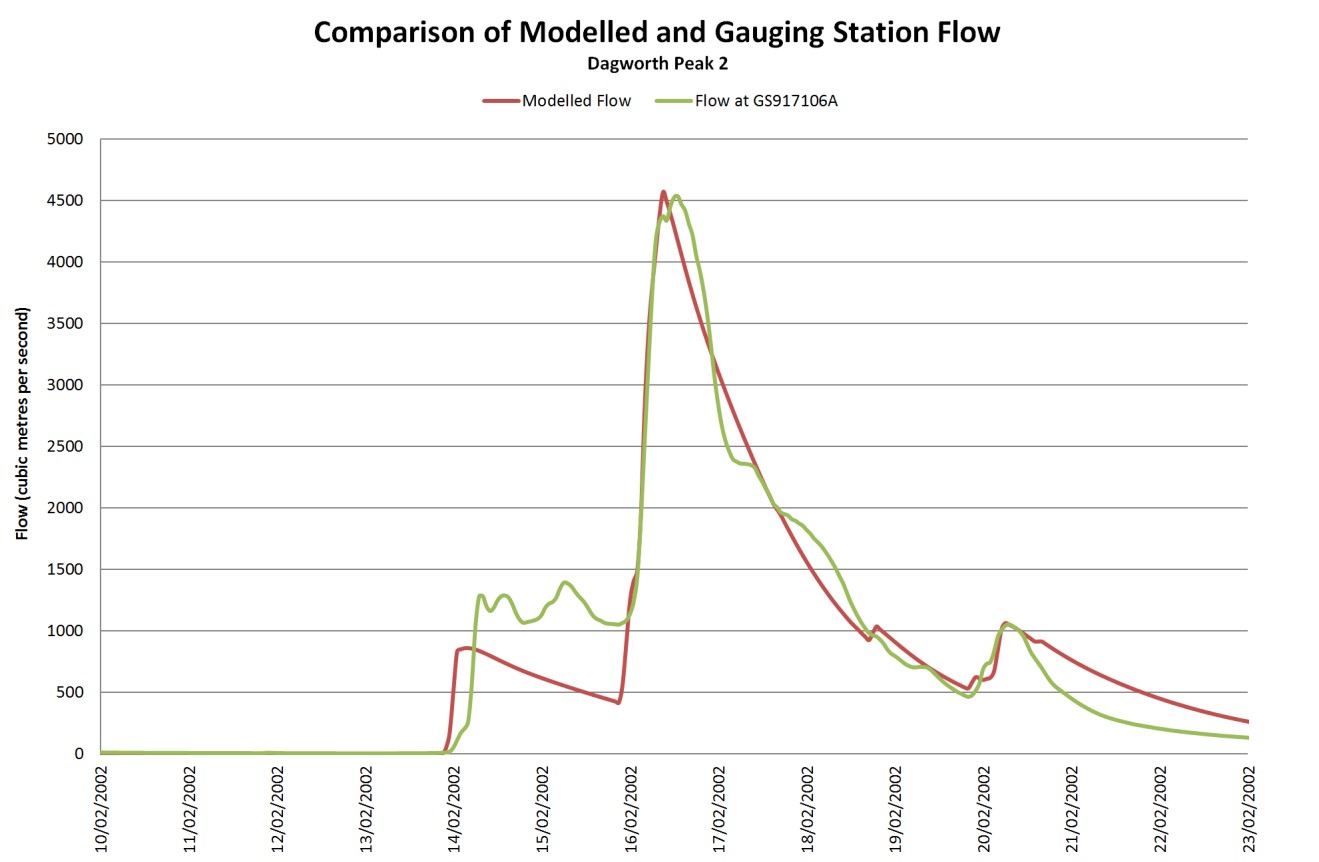 Figure A.1 Comparison of Modelled and Gauging Station Flow for Dagworth Peak 2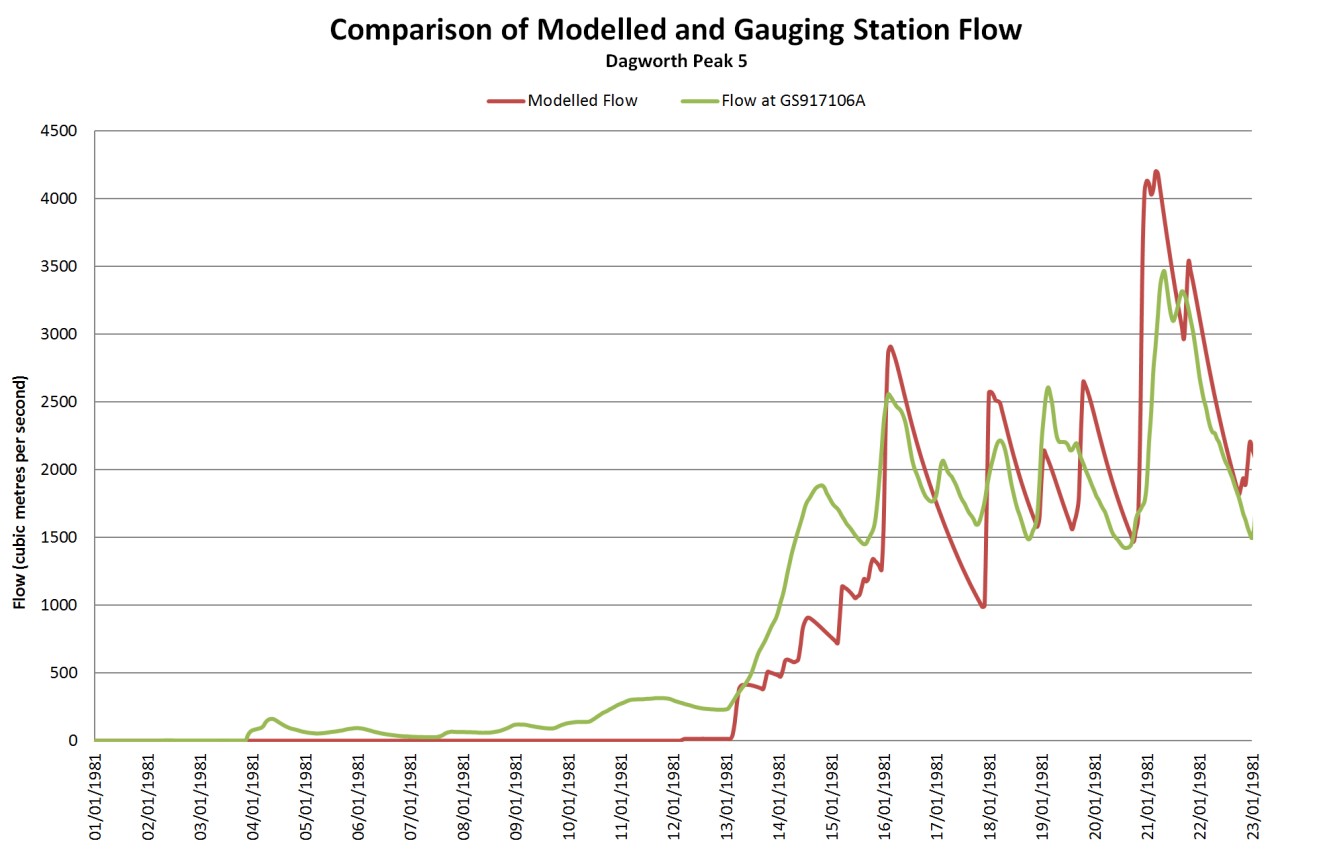 Figure A.2 Comparison of Modelled and Gauging Station Flow for Dagworth Peak 5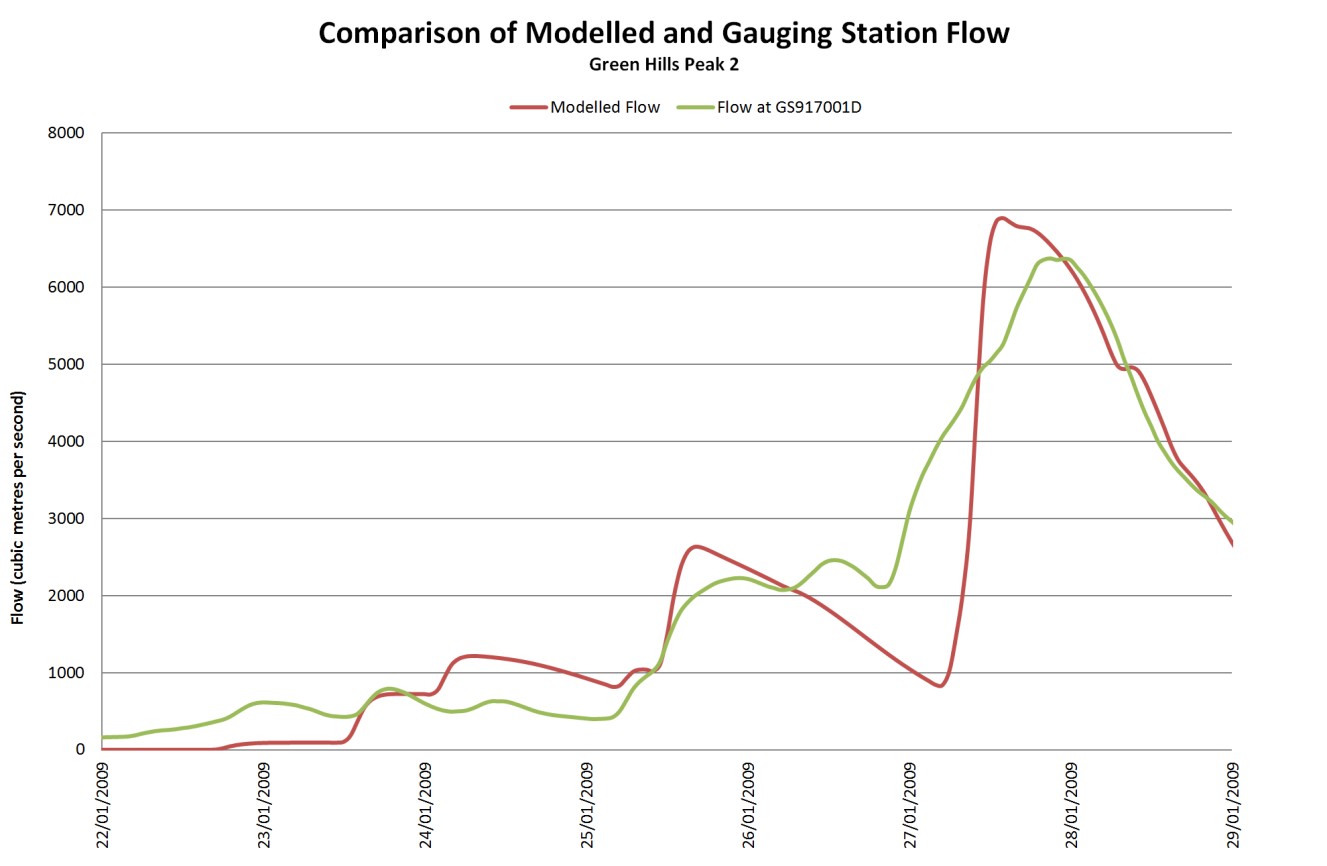 Figure A.3 Comparison of Modelled and Gauging Station Flow for Greenhills Peak 2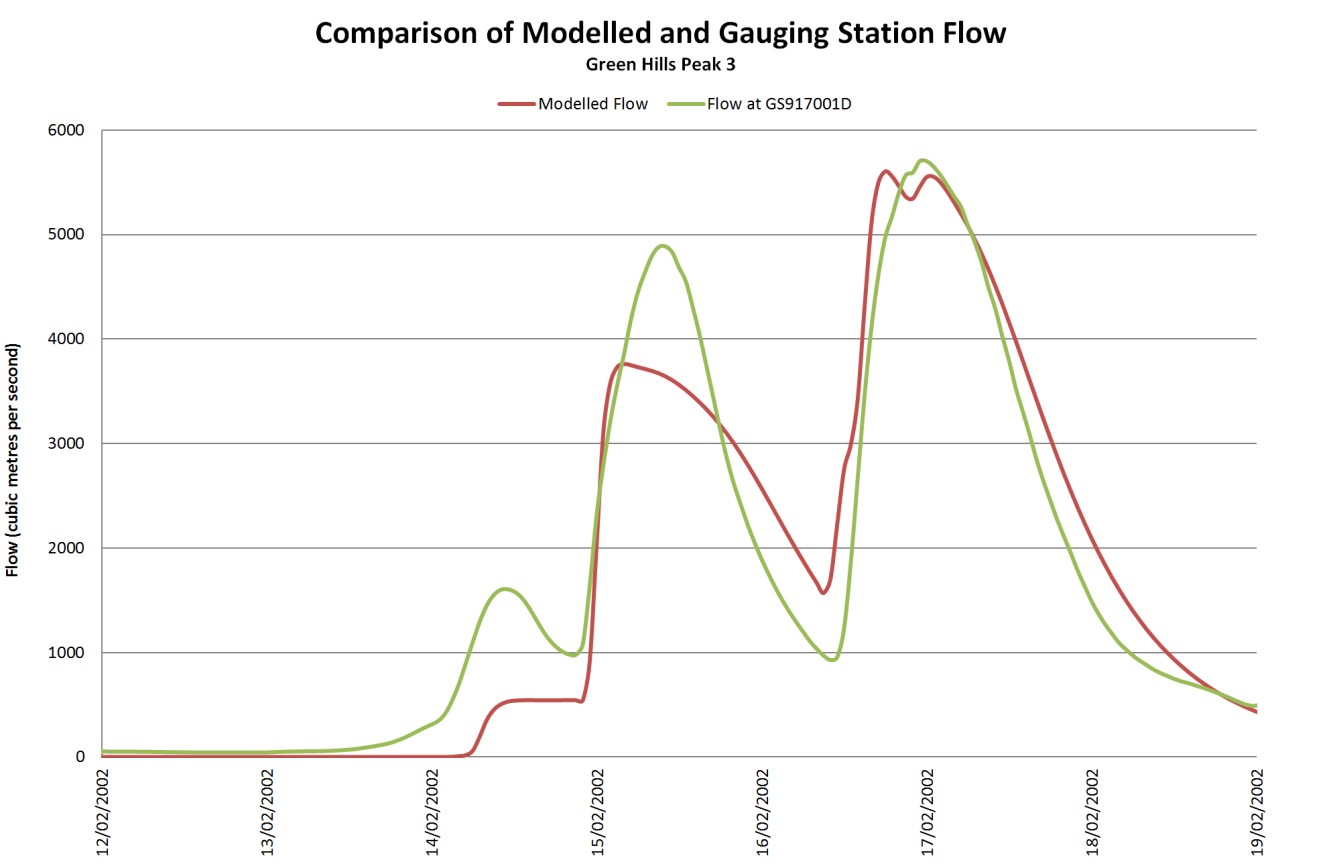 Figure A.4 Comparison of Modelled and Gauging Station Flow for Greenhills Peak 3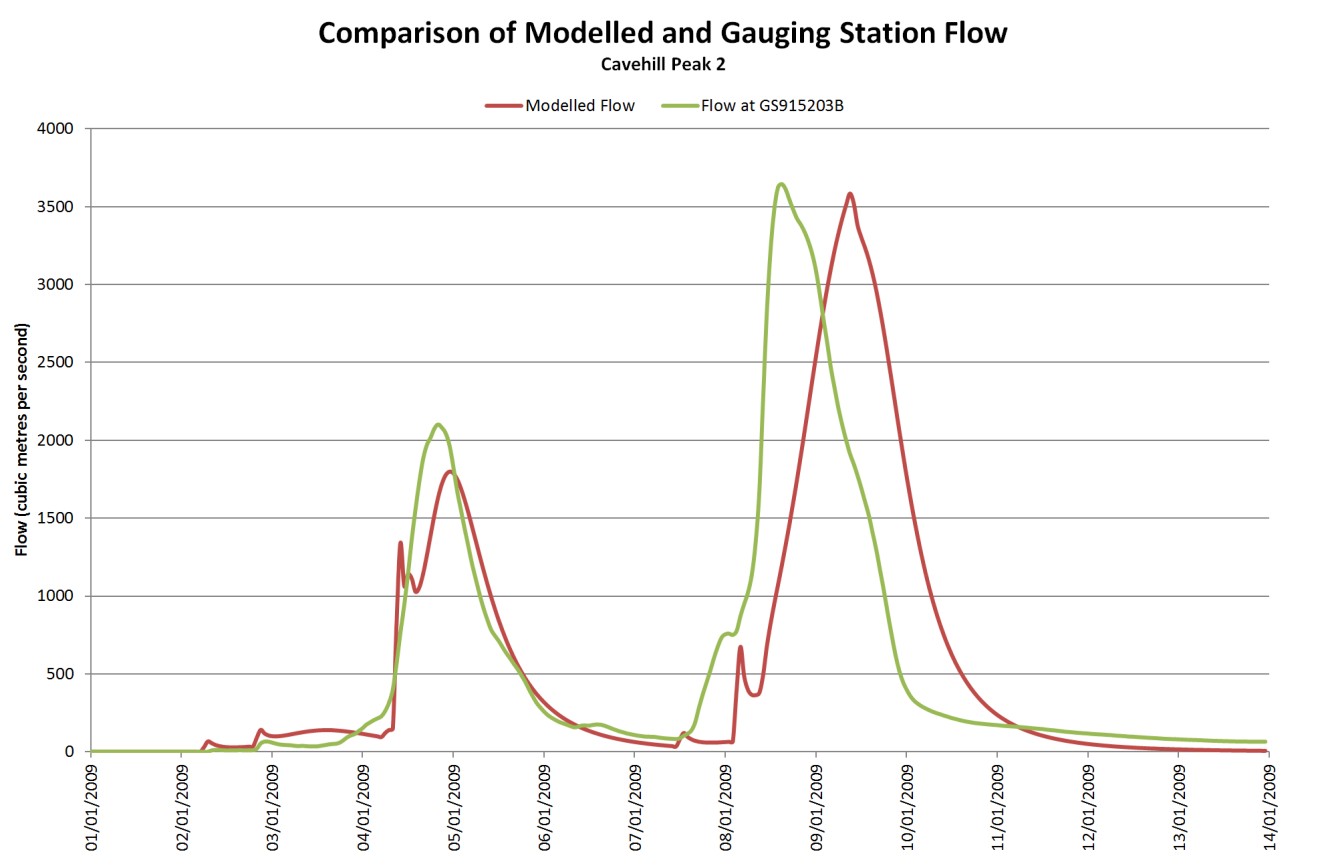 Figure A.5 Comparison of Modelled and Gauging Station Flow for Cavehill Peak 2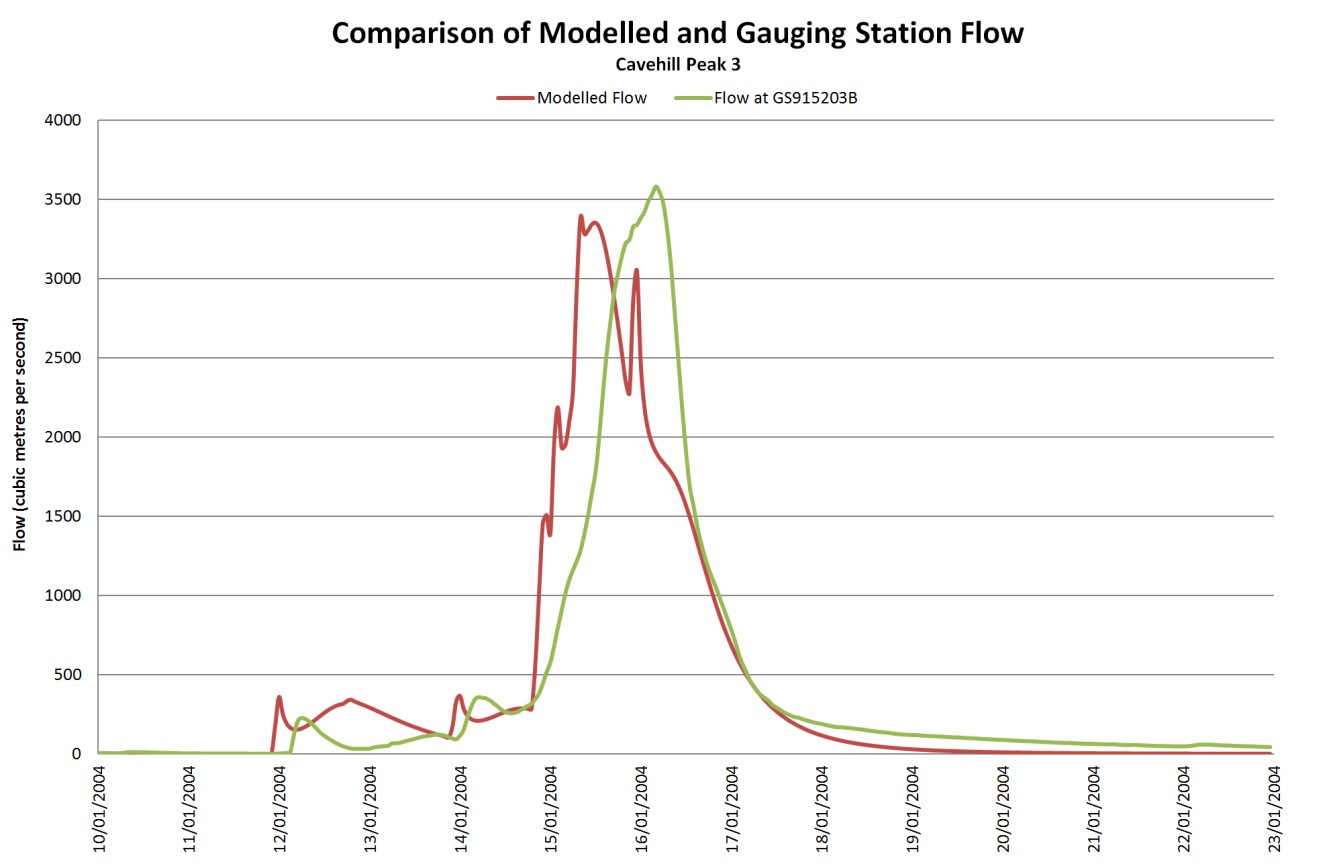 Figure A.6 Comparison of Modelled and Gauging Station Flow for Cavehill Peak 3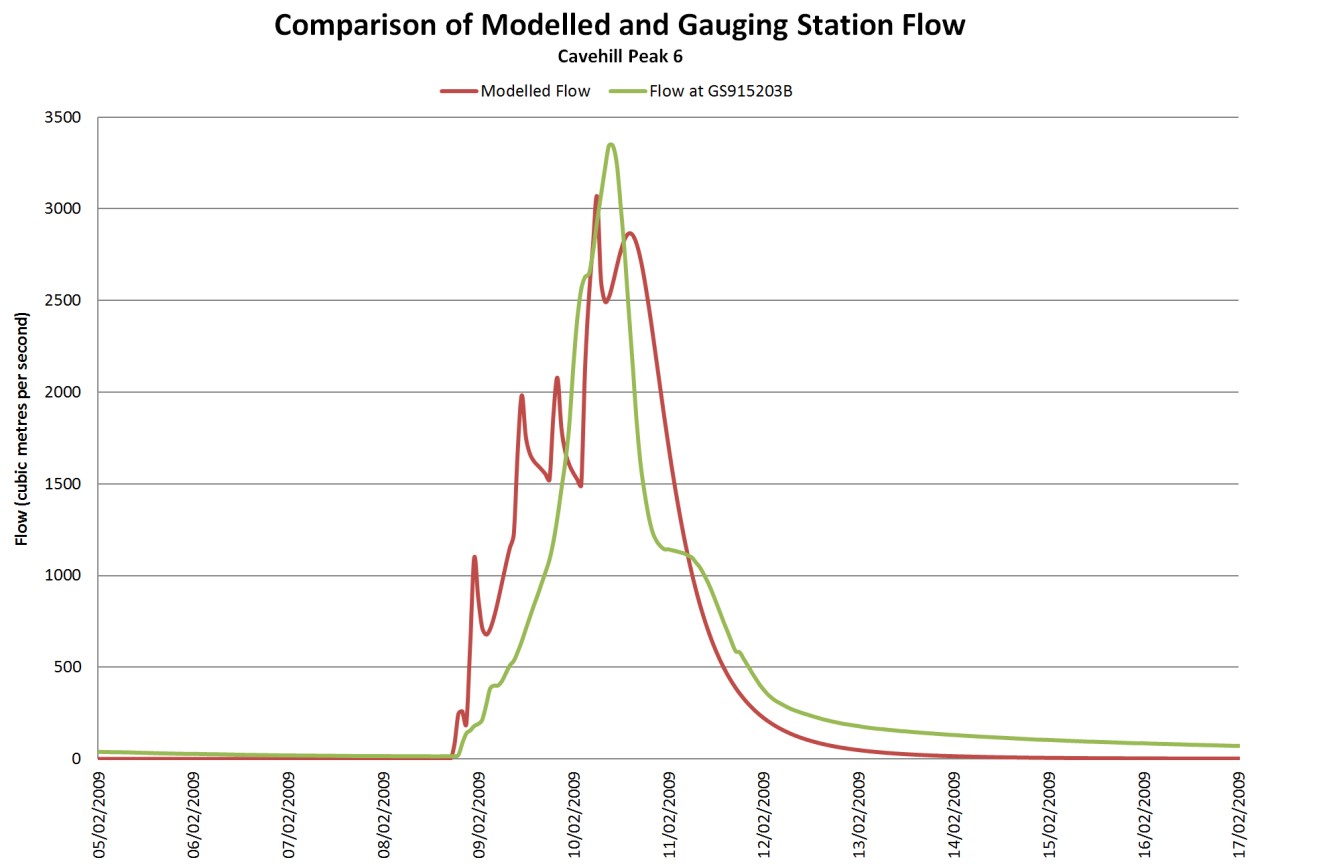 Figure A.7 Comparison of Modelled and Gauging Station Flow for Cavehill Peak 6Appendix B PMP calculationsB1. WORKSHEET 1 PMP method selection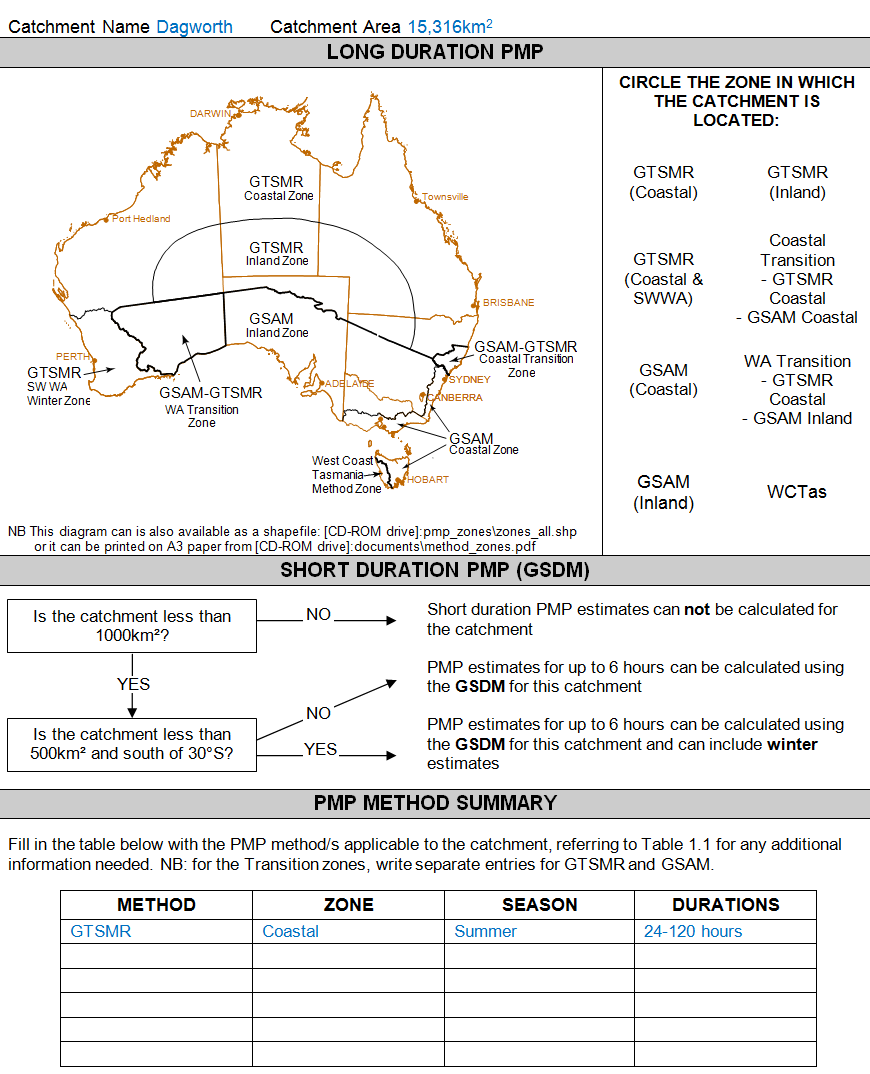 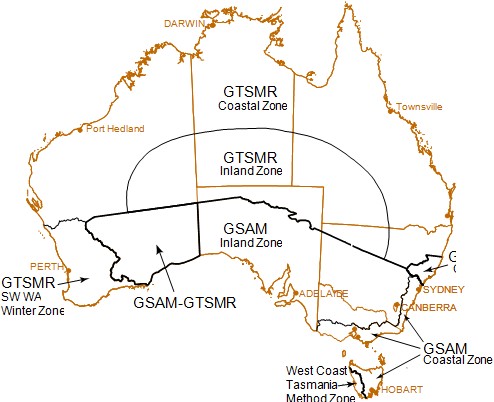 PMP calculations  I 51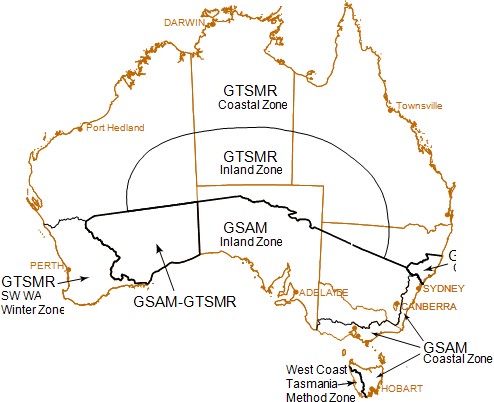 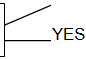 B2. WORKSHEET 2 Generalised Tropical Storm method revised (GTSMR)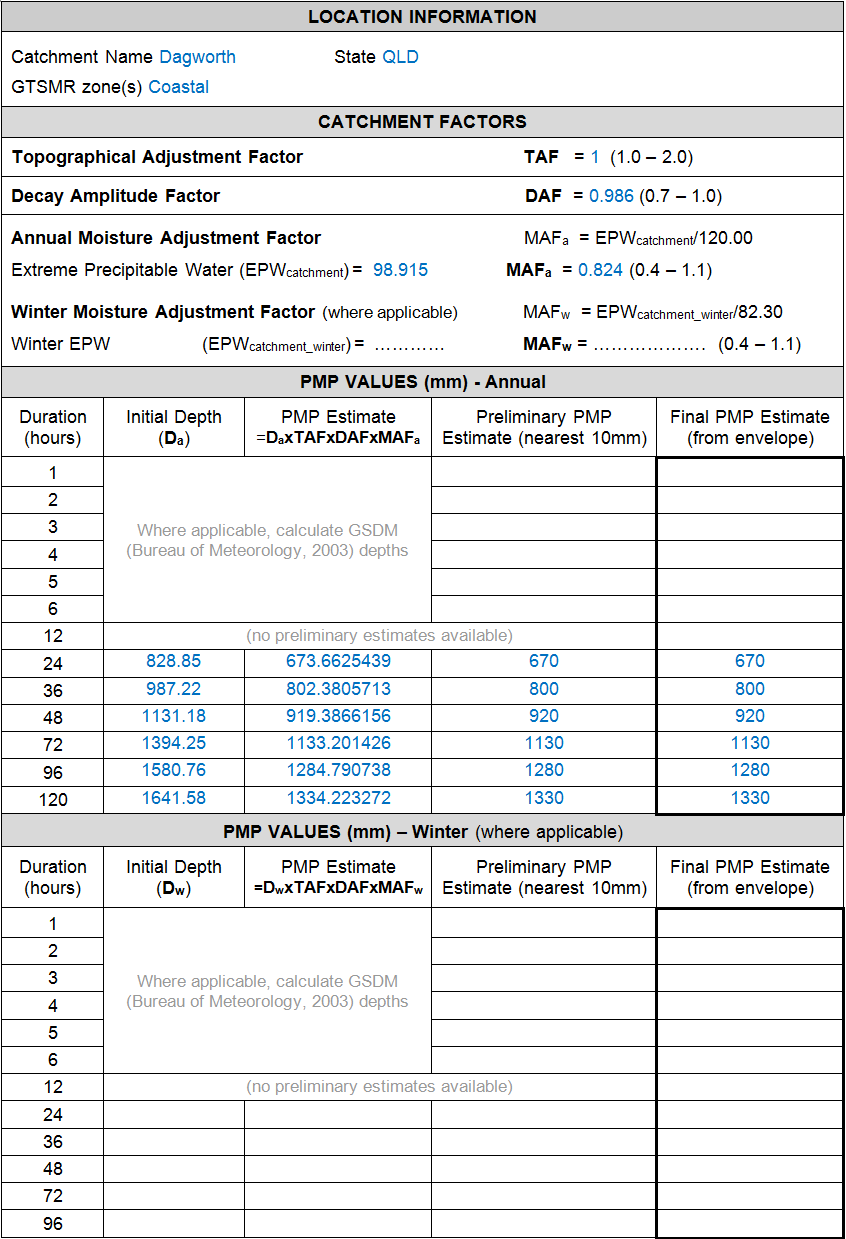 PMP calculations |  53i>Mi> calculations I SSAppendix C	Temporal pattern files| 57Appendix D Design inflow and outflow hydrographsDesign inflow and outflow hydrographs |  59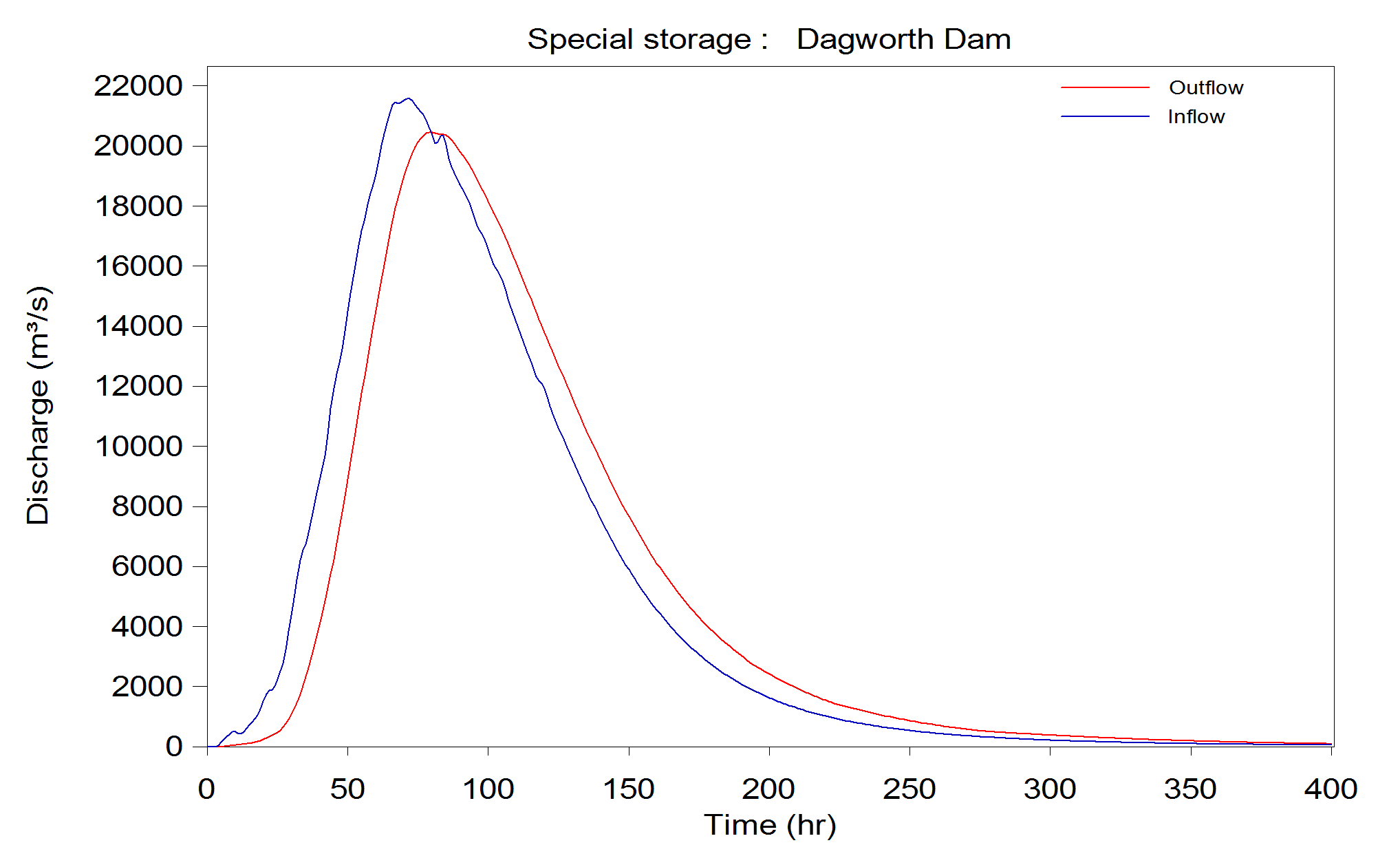 Figure D.1 Dagworth – AEP 1 in 1,000 Years – 120 hour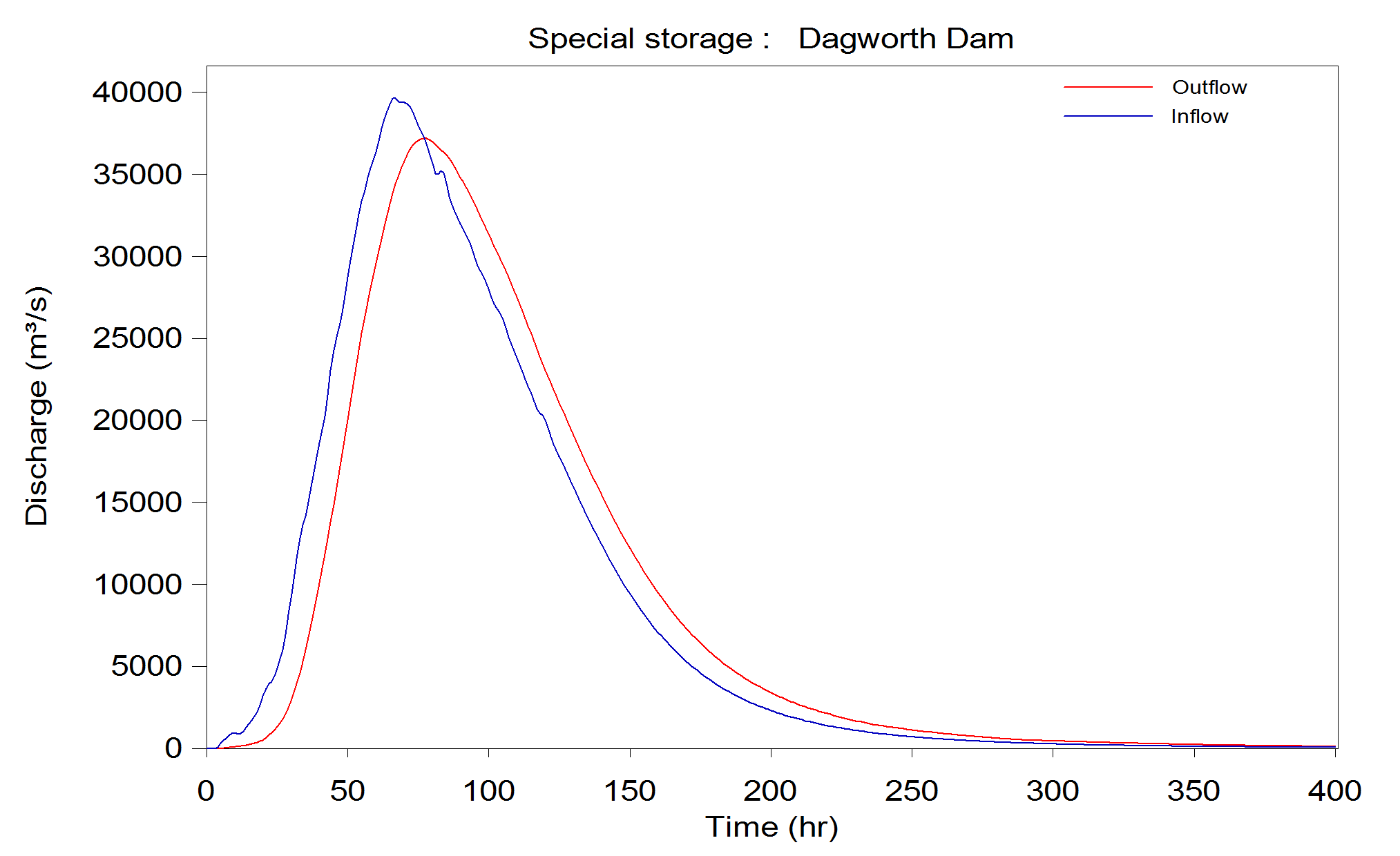 Figure D.2Dagworth – AEP 1 in 10,000 Years – 120 hour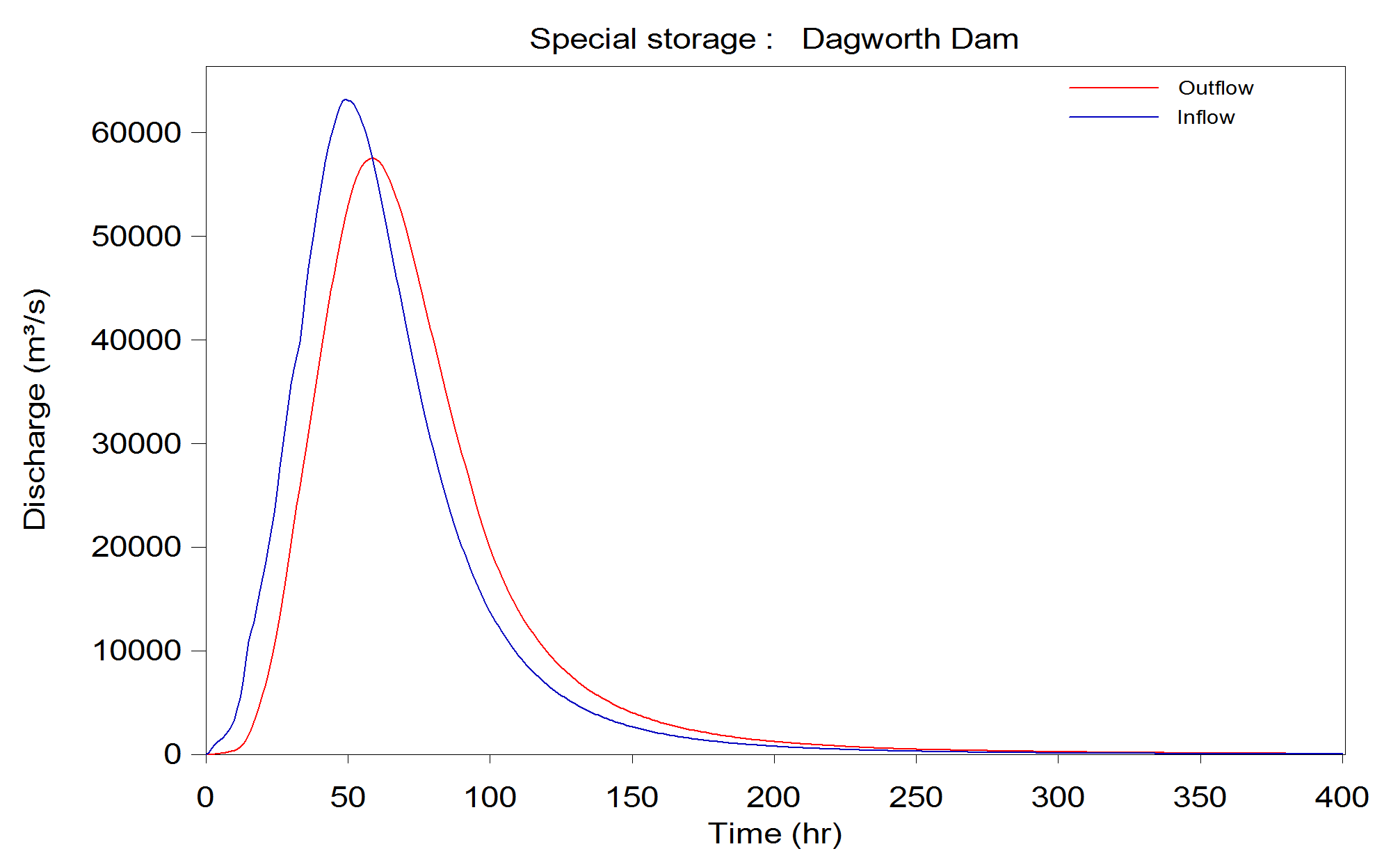 Figure D.3 Dagworth – AEP 1 in 55,556 Years – 48 hour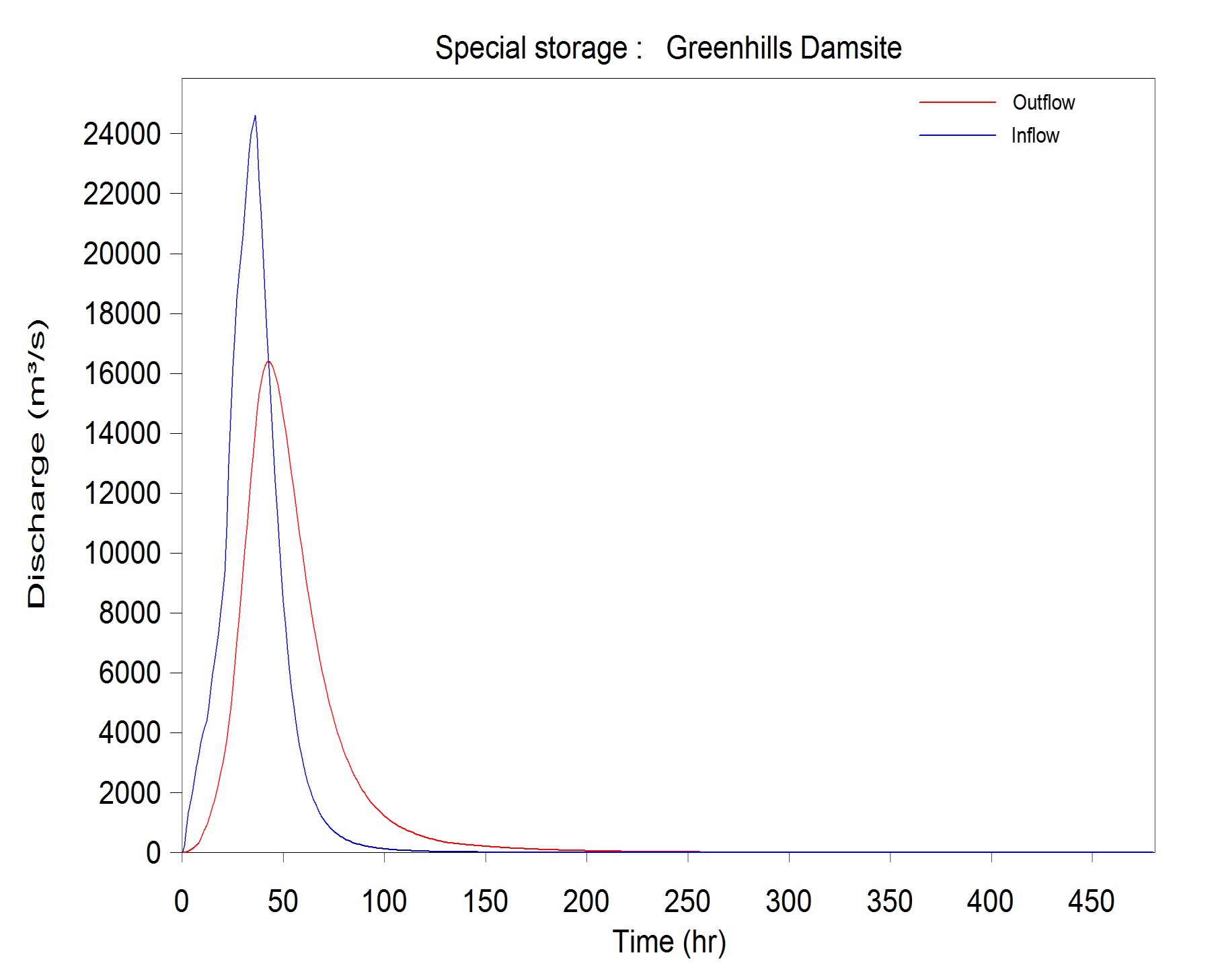 Figure D.4 Greenhills – AEP 1 in 1,000 Years – 36 hour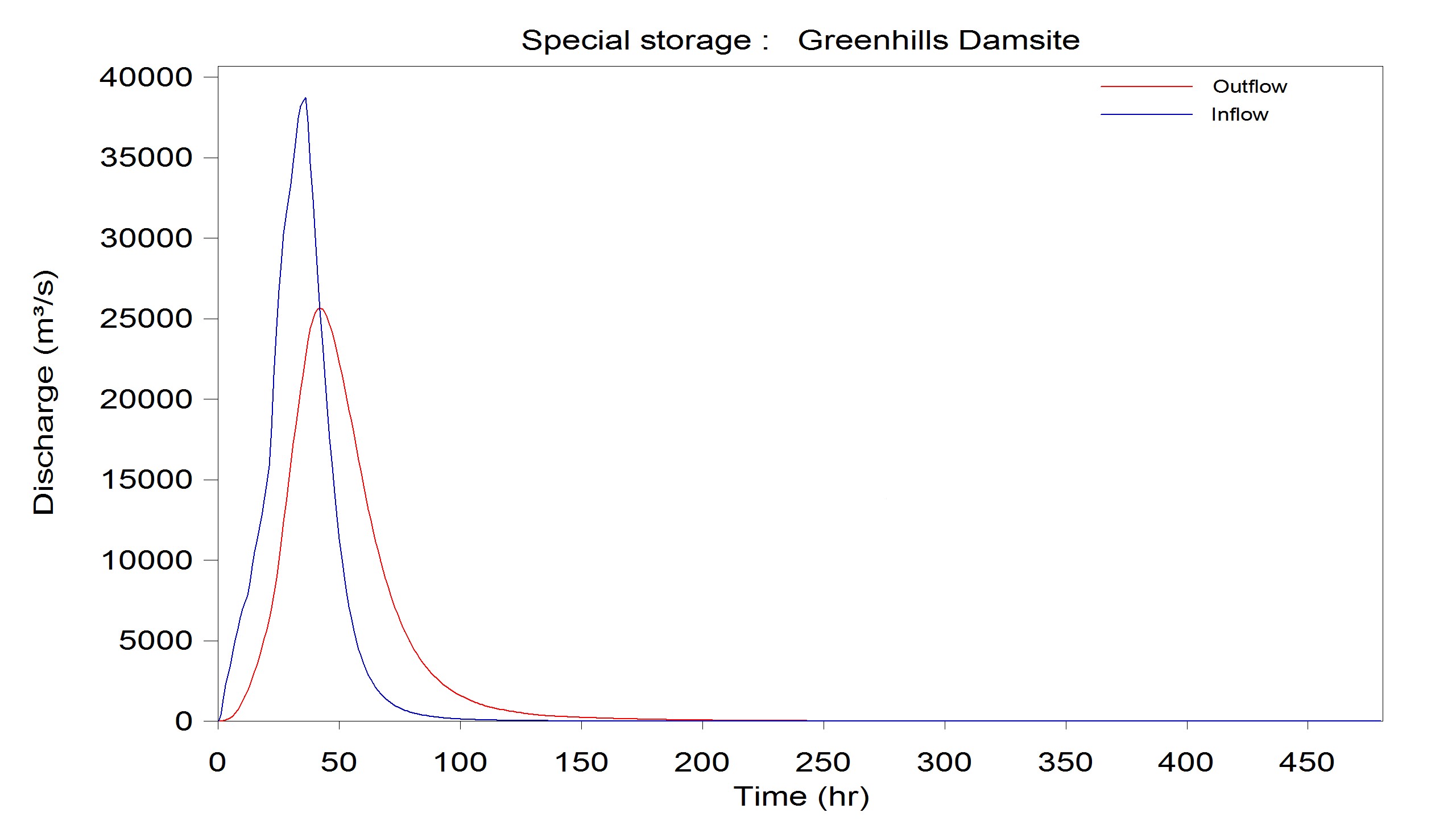 Figure D.5 Greenhills – AEP 1 in 10,000 Years – 36 hour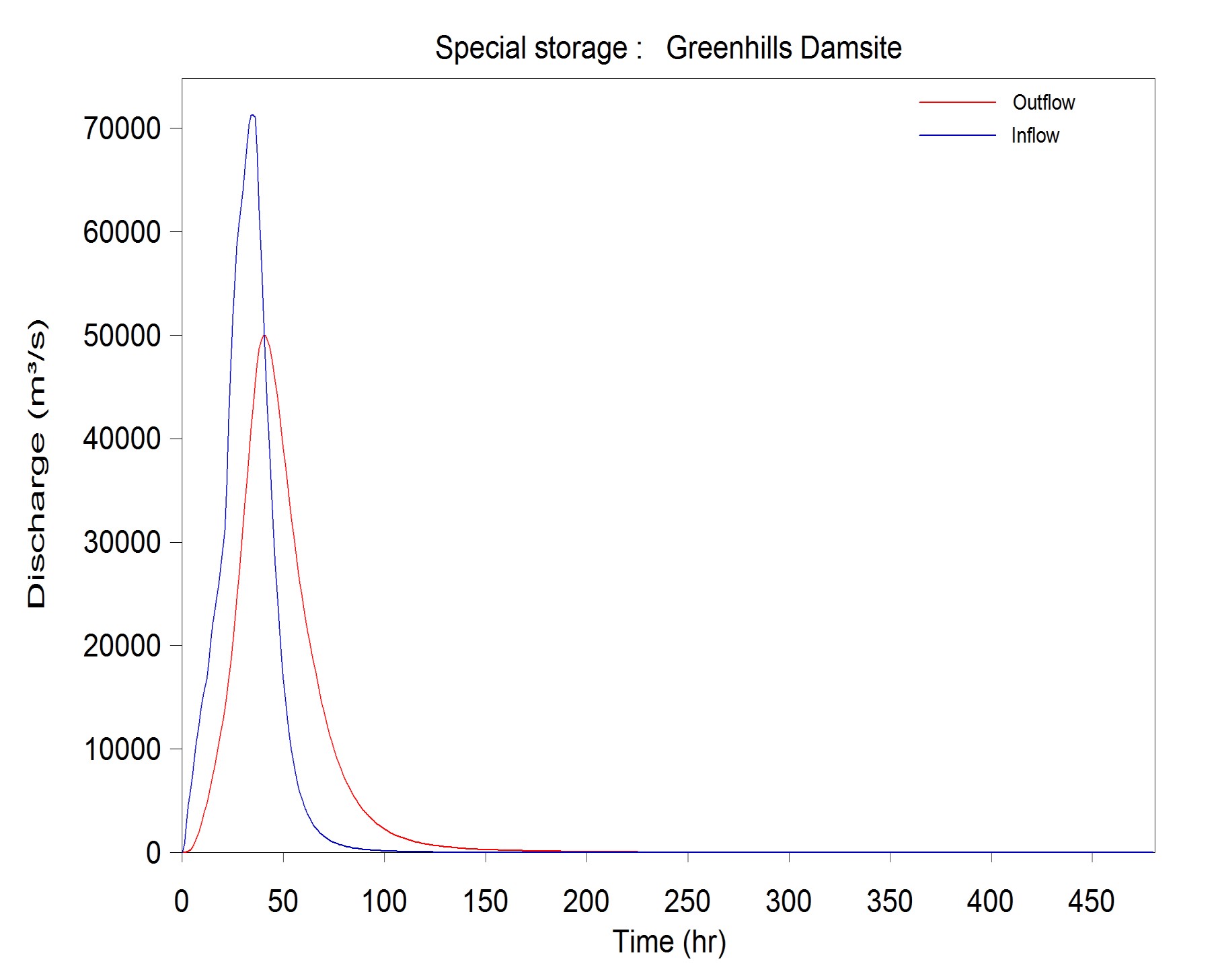 Figure D.6 Greenhills – AEP 1 in 90,909 years – 36 hour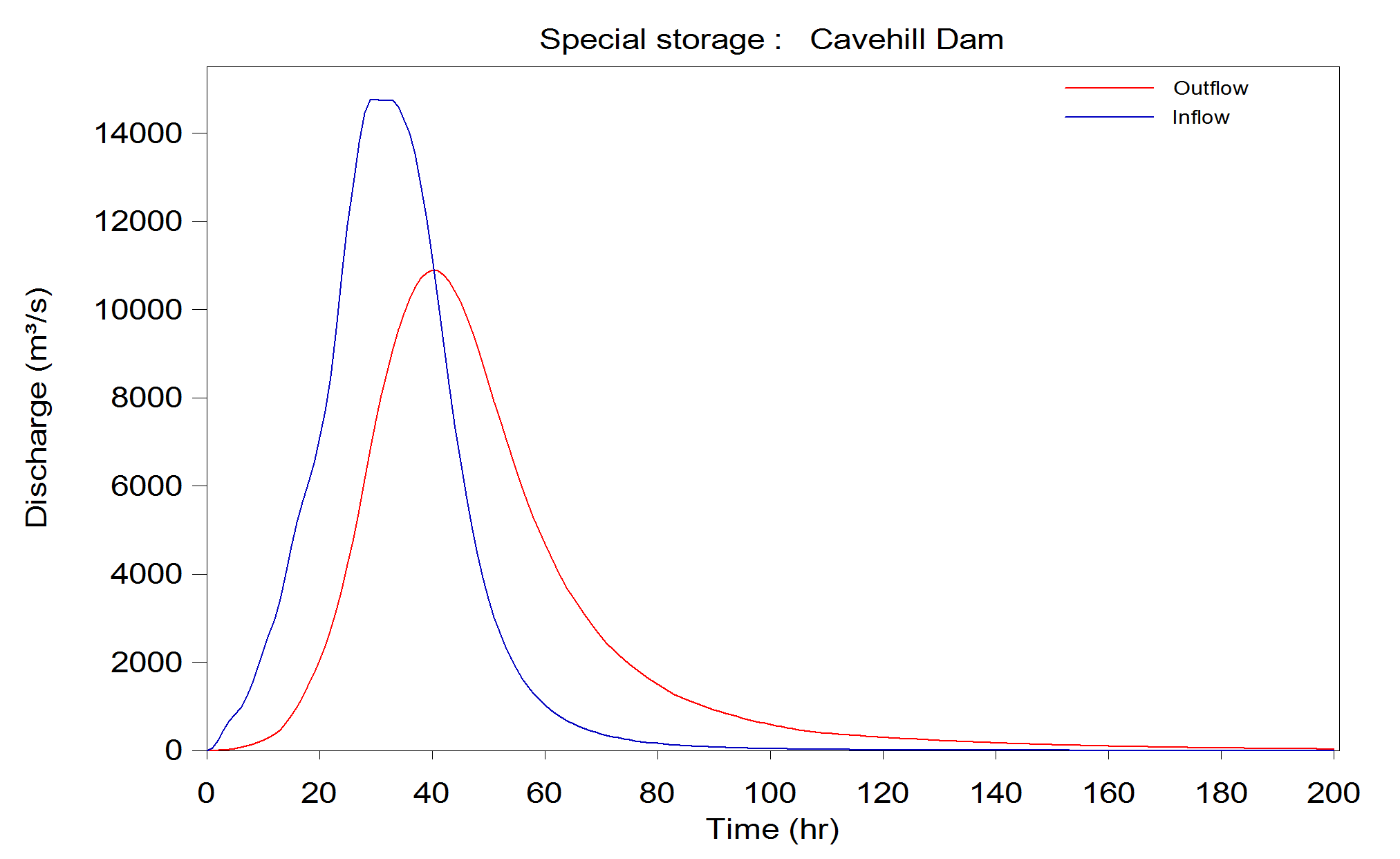 Figure D.7 Cavehill – AEP 1 in 1,000 Years – 36 hour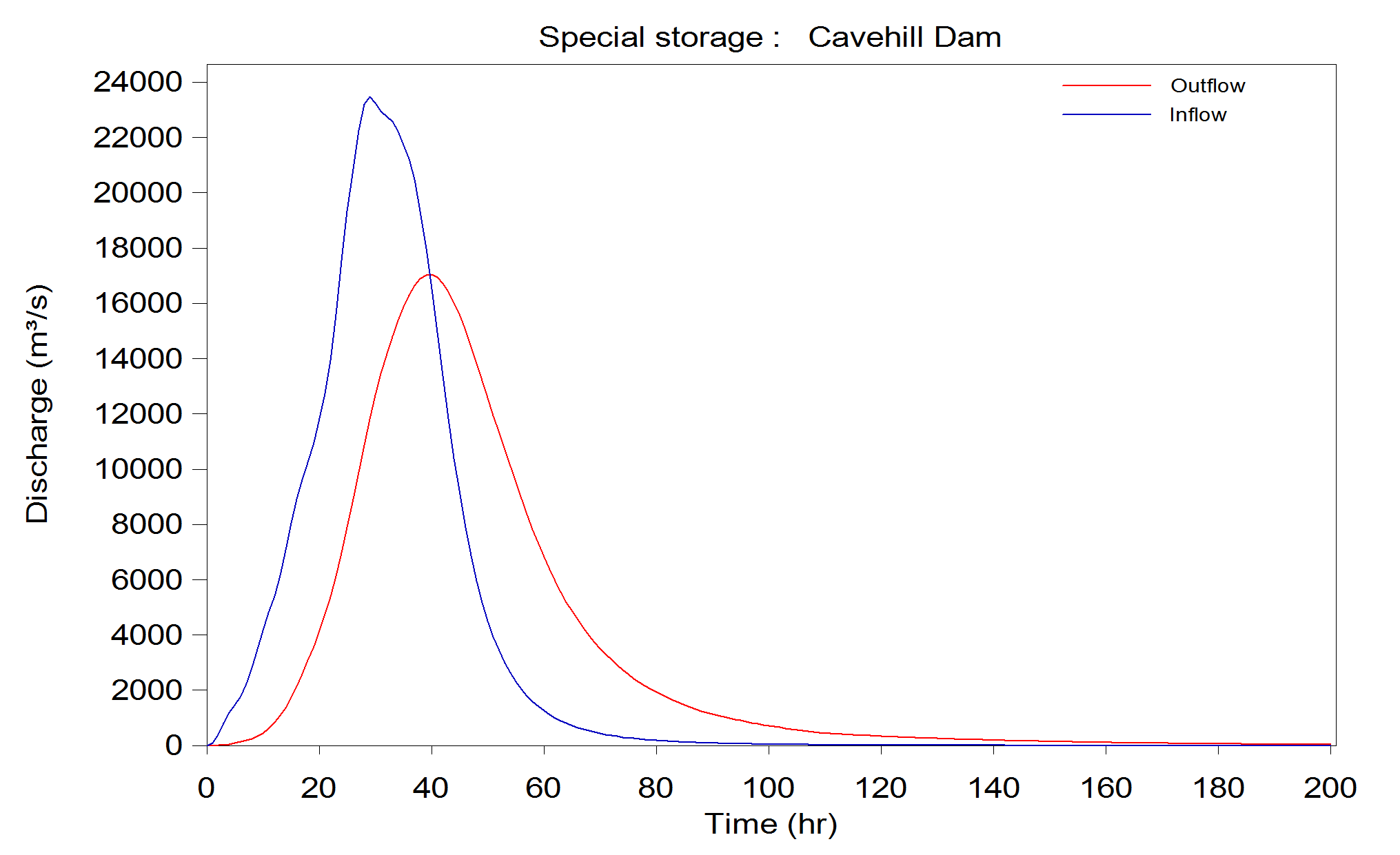 Figure D.8 Cavehill – AEP 1 in 10,000 Years – 36 hour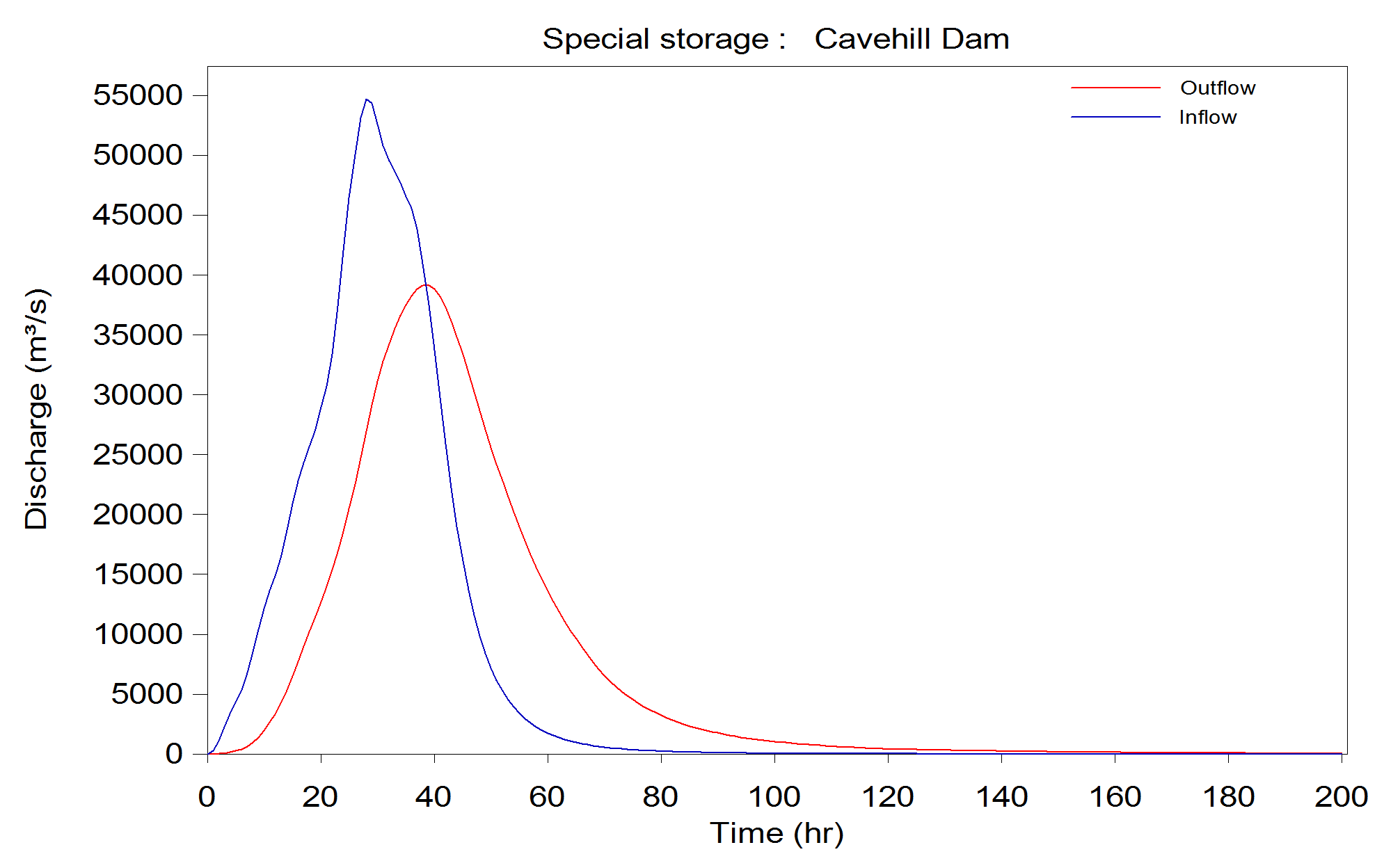 Figure D.9 Cavehill – AEP 1 in 166,667 Years – 36 hourAppendix E	Fitted distribution and confidence limit flood frequency curves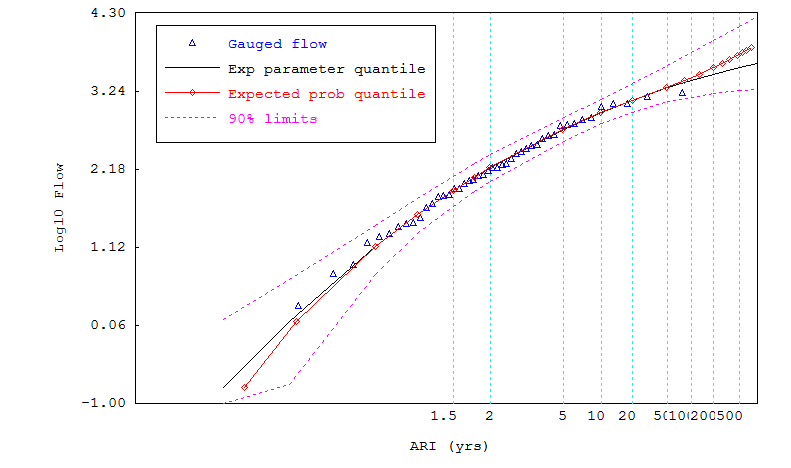 Figure E.1 Dagworth flood frequency plot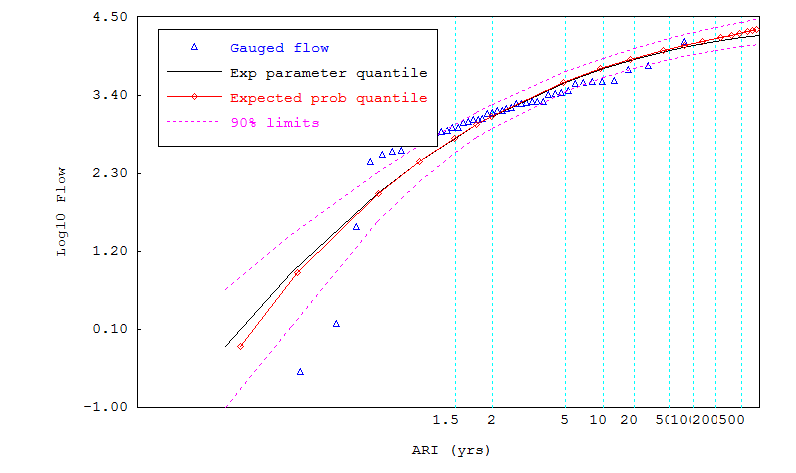 Figure E.2 Greenhills flood frequency plot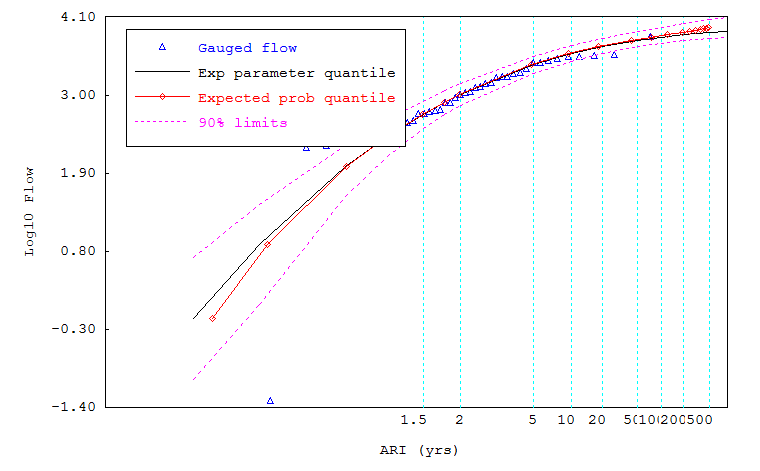 Figure E.3 Cavehill flood frequency plotCONTACT USt   1300 363 400+61 3 9545 2176e  enquiries@csiro.auw www.csiro.auYOUR CSIROAustralia is founding its future on science and innovation. Its national science agency, CSIRO, is a powerhouse of ideas, technologies and skills for building prosperity, growth, health and sustainability. It serves governments, industries, business and communities across the nation.FOR FURTHER INFORMATIONWater for a Healthy Country FlagshipCuan Petheramt   +61 2 6246 5987e  Cuan.Petheram@csiro.auw www.csiro.au/org/WfHCSustainable Agriculture FlagshipDr Ian Watsont   +61 7 4753 8606e  Ian.Watson@csiro.auw www.csiro.au/Organisation-Structure/Flagships/ Sustainable-Agriculture-Flagship.aspxSustainable Agriculture FlagshipDr Peter Stonet   +61 7 3833 5659e  Peter.Stone@csiro.auw www.csiro.au/Organisation-Structure/Flagships/ Sustainable-Agriculture-Flagship.aspxAEPannual exceedance probabilityAMTDadopted middle thread distanceAPSIMAgricultural Production Systems SimulatorARRAustralian Rainfall and RunoffBOMBureau of MeteorologyCMIPCoupled Model Intercomparison ProjectCRC-FORGECooperative Research Centre – Focussed Rainfall Growth EstimationCSIROCommonwealth Scientific and Industrial Research OrganisationDAFdecay amplitude factorDEMdigital elevation modelDSITIADepartment of Science, Information Technology, Innovation and the Arts (Queensland Government)ELelevation levelENSOEl Niño Southern OscillationFSLfull supply levelGSgauging stationGTSMRGeneralised Tropical Storm Method (revised)IEAustThe Institute of Engineers AustraliaMAFmoisture adjustment factorMIRORBMapInfo Runoff Routing programNQIASNorth Queensland Irrigated Agriculture StrategyONAthe Australian Government Office of Northern AustraliaPEpotential evaporationPMFProbable Maximum FloodPMPProbable Maximum PrecipitationPPDpatch point dataRORBRunoff Routing programSILOdatabase of climate data provided by BOM and hosted by DSITIASRTM-HShuttle Radar Terrain ModelTAFtopographic adjustment factorMEASUREMENT UNITSDESCRIPTIONGLgigalitres, 1,000,000,000 litreskeVkilo-electronvoltskLkilolitres, 1000 litreskmkilometres, 1000 metresLLitresmMetresmAHDmetres above Australian Height DatumMeVmega-electronvoltsmgmilligramsMJ/m2megajoules per metre squareMLmegalitres, 1,000,000 litresmmmillimetresAppendix ARORB model calibration hydrographs46Appendix BPMP calculations50Appendix CTemporal pattern files56Appendix DDesign inflow and outflow hydrographs59Appendix EFitted distribution and confidence limit flood frequency curves69CATCHMENTSTATION NUMBERLOCATIONLATITUDELONGITUDEAMTD (KM)CATCHMENT AREA (KM2)PERIOD OF RECORDHIGHEST GAUGED HEIGHT (M) & DATE OF GAUGINGHIGHEST GAUGED DISCHARGE (M3/S) & DATE OF GAUGINGDagworth917106AEinasleigh River at Einasleigh-18.50144.102768,24410/12/1966 – Current11.315/02/19683,45515/02/1968Greenhills917001DGilbert River at Rock Fields-18.20142.8727610,98714/01/1967 – Current6.122/03/20121,41322/03/2012Cavehill915203BCloncurry River at Cloncurry-20.70140.49327.65,85901/10/1994 – Current1.718/03/199728.402/12/1999CATCHMENTSTATION NUMBERSTATION NAMELATITUDELONGITUDESTART DATEEND DATEDagworth30014Einasleigh Township-18.519144.091Dec-65Sep-08Greenhills30112North Head-18.824143.253Aug-94Sep-06Cavehill29141Cloncurry Airport-20.666140.505Feb-97Aug-1230030Lyndhurst Station-19.204144.37Apr-1886PresentDagworth30073Van Lee-17.85143.703Mar-68Feb-0930103Eveleigh Station-18.223143.97Jan-40PresentHEIGHT ABOVE FSL (M)HEIGHT (M)STORAGE VOLUME (M3)DISCHARGE (M3/S)0227498,187,11001228558,931,9025002229623,766,8941,4303230692,650,0302,7004231765,549,6464,2605232842,584,3066,1006233923,772,8948,23072341,009,121,05010,64082351,098,557,43813,31092361,192,115,57416,250102371,289,969,37019,480112381,392,205,82622,980122391,499,110,96626,770132401,610,785,67830,180142411,727,272,11433,730152421,848,491,87037,400162431,974,609,69841,216172442,105,546,94245,140182452,241,380,18249,181192462,382,063,83053,335202472,527,680,15857,601212482,678,336,33461,975222492,834,281,82666,454HEIGHT ABOVE FSL (M)HEIGHT (M)STORAGE VOLUME (M3)DISCHARGE (M3/S)0253227,197,06201254271,348,0143302255321,325,8789503256377,597,2941,7804257440,551,0102,8205258510,793,4344,0306259588,657,7945,4407260674,330,3267,0308261767,759,5348,8009262869,409,50610,74010263979,874,09612,880112641,099,909,88715,190122651,230,099,32117,700132661,365,128,12119,950142671,500,156,92122,300152681,635,185,72124,700162691,770,214,52127,232172701,905,243,32129,824182712,040,272,12132,494192722,175,300,92135,240202732,310,329,72138,058212742,445,358,52140,948222752,580,387,32143,907232762,715,416,12146,934242772,850,444,92150,028252782,985,473,72153,188262793,120,502,52156,410272803,255,531,32159,696282813,390,560,12163,043292823,525,588,92166,450302833,660,617,72169,917312843,795,646,52173,442HEIGHT ABOVE FSL (M)HEIGHT (M)STORAGE VOLUME (M3)DISCHARGE (M3/S)0224248,067,06901225301,554,0814252226361,343,5691,2403227426,562,3292,3404228496,630,1053,7005229571,880,7695,3016230652,855,8937,1707231740,395,8219,2508232834,847,98911,3109233935,075,12313,500102341,041,268,97915,810112351,153,625,04918,240122361,272,235,97520,780132371,397,389,04123,430142381,522,542,10726,190152391,647,695,17329,040162401,772,848,23932,000172411,898,001,30535,046182422,023,154,37138,184192432,148,307,43741,410202442,273,460,50344,721212452,398,613,56948,117222462,523,766,63551,595232472,648,919,70155,152242482,774,072,76758,788252492,899,225,83362,500262503,024,378,89966,287272513,149,531,96570,148282523,274,685,03174,081292533,399,838,09778,085SUBAREA IDAREA (KM2)A1,589B1,314C1,625D593E1,252F1,888G1,771H1,594I543J657K900L490M750N352NODELATITUDELONGITUDEELEVATION (M)A-19.119144.582565B-19.237144.365610Junc1-18.890144.417515C-18.769144.329490D-18.602144.201465E-19.303144.195725F-18.858144.181505Junc2-18.501144.098435H-18.349144.069380G-18.240144.318435Junc3-18.109143.966335I-18.085143.917330J-18.150144.399485K-18.043144.061350Junc4-17.934143.877280L-17.862143.829260M-17.978143.748285Junc5-17.793143.614210Outlet-17.715143.557200REACHREACH LENGTH (KM)ELEVATION (M)SLOPE (%)From NodeTo NodeStart of Reach	End of ReachAJunc142.675655150.117BJunc143.346105150.219Junc1C20.065154900.125CD24.564904650.102DJunc218.554654350.162EF72.247255050.305FJunc243.905054350.159Junc2H19.714353800.279HJunc329.833803350.151GJunc350.294353350.199Junc3I5.763353300.087IJunc419.613302800.255JK41.874853500.322KJunc424.743502800.283Junc4L10.102802600.198LJunc525.802602100.194MJunc529.322852100.256Junc5N7.082102050.071NOutlet5.012052000.100SUBAREA IDAREA (KM2)A638B1,254C437D995E535F543G863H996I1,206J933K918L878M891NODELATITUDELONGITUDEELEVATION (M)A-19.485143.744670B-19.334143.742515C-19.139143.741545D-19.256143.542440E-19.079143.681520F-19.087143.440385G-18.829143.229305H-18.722143.735420I-18.885143.464325J-18.548143.270250K-18.292143.222215L-18.711142.989260M-18.426143.066220Junc1-19.263143.681490Junc2-19.167143.485440Junc3-18.657143.321270Junc4-18.243142.996190Damsite-18.43143.301235Outlet-18.197142.870170REACHREACH LENGTH (KM)ELEVATION (M)SLOPE (%)From NodeTo NodeStart of Reach	End of ReachAB20.256705150.765BJunc 110.295154900.243CJunc 115.475454900.356Junc1D19.474904400.257DJunc 221.414404400.000EJunc 228.235204400.283Junc 2F13.524403850.407FG44.583853050.179GJunc 324.563052700.143HI40.974203250.232IJunc 333.493252700.164Junc 3J14.592702500.137JDamsite14.012502350.107DamsiteK20.162352150.099KJunc 426.672151900.094LM34.462602200.116MJunc 423.752201900.126Junc 4Outlet14.641901700.137SUBAREA IDAREA (KM2)A496B313C541D574E512F544G428H505I347J497K508L716NODELATITUDELONGITUDEELEVATION (M)A-21.418140.622365B-21.487140.529355Junc 1-21.382140.488330C-21.350140.405315D-21.331140.232290Junc 2-21.232140.270275E-21.173140.427300Junc 3-21.174140.274270F-21.190140.131305Junc 4-21.102140.303255G-21.009139.980335H-21.087140.189275Junc 5-21.075140.341250I-20.984140.282270Junc 6-21.070140.362245J-21.037140.561245Junc 7-20.989140.492225K-20.890140.336255Junc 8-20.868140.496215L-20.782140.499200Outlet-20.692140.496185REACHREACH LENGTH (KM)ELEVATION (M)SLOPE (%)From NodeTo NodeStart of Reach	End of ReachAJunc114.983653300.234BJunc112.803553300.195Junc1C9.633303150.156CJunc219.843152750.202DJunc212.772902750.117Junc2Junc36.562752700.076EJunc316.813002700.178Junc3Junc49.392702550.160FJunc422.463052550.223Junc4Junc55.402552500.093GH31.163352750.193HJunc518.742752500.133Junc5Junc62.362502450.212IJunc614.722702450.170Junc6Junc720.552452250.097JJunc79.442452250.212Junc7Junc813.852252150.072KJunc821.902552150.183Junc8L11.022152000.136LOutlet10.342001850.145DAM SITESTREAMFLOW GAUGING STATIONCATCHMENT AREA (KM2)CALIBRATION PEAK IDCALIBRATION PERIODStart	EndCALIBRATION PERIODStart	EndDagworth917106a15,316Peak 210/02/200223/02/2002Dagworth917106a15,316Dagworth917106a15,316Peak 501/01/198123/01/1981Cavehill915203b5,981Peak 201/01/200913/01/2009Cavehill915203b5,981Peak 310/01/200422/01/2004Cavehill915203b5,981Peak 605/02/200917/02/2009DAM SITESTREAMFLOW GAUGING STATIONCALIBRATION PEAK IDMAXIMUM FLOW (M3/S)ACTUAL PEAK STARTACTUAL PEAK ENDACTUAL TIME OF PEAKDagworth917106aPeak 24,53513/02/200204/03/200216/02/2002 13:00Dagworth917106aDagworth917106aPeak 53,46603/01/198025/03/198021/01/1981 08:00Greenhills917001dPeak 26,37320/01/200931/01/200927/01/2009 21:00Peak 35,70216/02/200219/02/200217/02/2002 00:00Peak 23,64506/01/200813/01/200908/01/2009 16:00Cavehill915203bPeak 33,54511/01/200430/01/200416/01/2004 05:00Peak 63,34507/02/200927/02/200910/02/2009 10:00DAMSITECALIBRATION PEAK IDSTREAMFLOW USED FOR CALIBRATION PERIODStart	EndSTREAMFLOW USED FOR CALIBRATION PERIODStart	EndPLUVIOGRAPH STATION NUMBERNUMBER OF RAINFALL BURSTS IN RORB STORM FILECOMMENT ON RAINFALL USED FOR PEAK CALIBRATIONDagworthPeak 210/02/200223/02/2002300143Unaltered pluviograph rainfall data were used for calibrationDagworthPeak 51/01/198123/01/1981300142Unaltered pluviograph rainfall data were used for calibrationRecordedModelledPeak 2	4,535Dagworth	917106APeak 5	3,4664,5694,202Peak 2	6,373Greenhills	917001DPeak 3	5,7026,6325,500Peak 2	3,6453,652Cavehill	915203B	Peak 3	3,5813,623Peak 6	3,3453,123DURATION (HOURS)FINAL PMP ESTIMATES (MM)DagworthGreenhillsCavehill2467072084036800850980489209801,110721,1301,1901,340961,2801,3601,5301201,3301,4201,610CATCHMENT AREA (KM2)STANDARD AREA (km2)1 - 300100300 - 750500750 - 1,7501,0001,750 - 3,7502,5003,750 - 7,5005,000Cavehill7,500 - 15,00010,000Greenhills15,000 - 30,00020,000Dagworth30,000 - 50,00040,00050,000 - 80,00060,00080,000 - 125,000100,000125,000 +150,000VARIABLEDESCRIPTIONVALUES USED FOR THIS STUDYY1AEP of lower value than starting point of interpolationCRC-FORGE (1,000)Y2AEP which is the starting point of interpolationCRC-FORGE (2,000)YAEP of interest1 in 10,000 yearsYPMPAEP of the PMPDetermined from Figure 6.1XY1Design rainfall with AEP of 1 in Y1CRC-FORGE design rainfall (1 in 1,000 years)XY2Design rainfall with AEP of 1 in Y2CRC-FORGE design rainfall (1 in 2,000 years)XYDesign rainfall with AEP of 1 in Y (design rainfall of interest)Calculated using equation shown in Figure 6.2 and terms described in this tableXPMPDesign rainfall with AEP of 1 in YPMPPMP design rainfall (as described in Section 6.2 above)DURATION (HOURS)CRC-FORGE (MM)1 in 1,000 AEP	1 in 2,000 AEPCRC-FORGE (MM)1 in 1,000 AEP	1 in 2,000 AEPINTERPOLATION BETWEEN CRC- FORGE AND PMP RAINFALLS (MM)1 in 10,000 AEPPMP (MM)1 in 55,556 AEP2426729540367048	374421584920724695397581,130965276098611,2801205766649271,33048	37642157098096	5266098471,360DURATIONAEP 1 IN 1,000 YEARSINFLOW HYDROGRAPH	OUTFLOW HYDROGRAPHAEP 1 IN 1,000 YEARSINFLOW HYDROGRAPH	OUTFLOW HYDROGRAPHAEP 1 IN 10,000 YEARSINFLOW HYDROGRAPH	OUTFLOW HYDROGRAPHAEP 1 IN 10,000 YEARSINFLOW HYDROGRAPH	OUTFLOW HYDROGRAPHPMP (AEP 1 IN 55,556 YEARS)INFLOW HYDROGRAPH	OUTFLOW HYDROGRAPHPMP (AEP 1 IN 55,556 YEARS)INFLOW HYDROGRAPH	OUTFLOW HYDROGRAPHPMP (AEP 1 IN 55,556 YEARS)INFLOW HYDROGRAPH	OUTFLOW HYDROGRAPHDURATIONPEAKDISCHARGE	TOTAL FLOOD3(M3/S)	VOLUME (M )PEAK	EL (M) OFDISCHARGE	PEAK	TOTAL FLOOD3(M3/S)	DISCHARGE	VOLUME (M )PEAKDISCHARGE	TOTAL FLOOD3(M3/S)	VOLUME (M )PEAK	EL (M) OFDISCHARGE	PEAK	TOTAL FLOOD3(M3/S)	DISCHARGE	VOLUME (M )PEAKDISCHARGE	TOTAL FLOOD3(M3/S)	VOLUME (M )PEAK	EL (M) OFDISCHARGE	PEAK	TOTAL FLOOD3(M3/S)	DISCHARGE	VOLUME (M )PEAK	EL (M) OFDISCHARGE	PEAK	TOTAL FLOOD3(M3/S)	DISCHARGE	VOLUME (M )24	15,680	3,740,000,00024	15,680	3,740,000,00014,205	235.30	3,740,000,00027,166	5,830,000,00024,753	238.47	5,830,000,00052,434	9,950,000,00046,448	244.32	9,950,000,00046,448	244.32	9,950,000,00036	18,459	4,380,000,00036	18,459	4,380,000,00016,851	236.19	4,380,000,00032,974	7,050,000,00030,010	239.95	7,050,000,00061,048	11,800,000,00054,304	246.23	11,800,000,00054,304	246.23	11,800,000,00048	20,132	5,010,000,00072	20,150	6,100,000,00096	20,360	6,630,000,00048	20,132	5,010,000,00072	20,150	6,100,000,00096	20,360	6,630,000,00018,695	236.76	5,010,000,00019,437	236.99	6,100,000,00019,536	237.02	6,630,000,00036,075	8,260,000,00036,325	10,500,000,00037,481	11,800,000,00033,323	240.89	8,260,000,00035,075	241.37	10,500,000,00035,950	241.60	11,800,000,00063,266	13,400,000,00057,554	246.99	13,400,000,00057,554	246.99	13,400,000,00048	20,132	5,010,000,00072	20,150	6,100,000,00096	20,360	6,630,000,00048	20,132	5,010,000,00072	20,150	6,100,000,00096	20,360	6,630,000,00018,695	236.76	5,010,000,00019,437	236.99	6,100,000,00019,536	237.02	6,630,000,00036,075	8,260,000,00036,325	10,500,000,00037,481	11,800,000,00033,323	240.89	8,260,000,00035,075	241.37	10,500,000,00035,950	241.60	11,800,000,00057,705	16,300,000,00059,469	18,200,000,00055,630	246.54	16,300,000,00056,987	246.86	18,200,000,00055,630	246.54	16,300,000,00056,987	246.86	18,200,000,000120	21,581	7,100,000,000120	21,581	7,100,000,00020,463	237.28	7,100,000,00039,651	12,400,000,00037,198	241.94	12,400,000,00061,310	18,600,000,00057,038246.87	18,600,000,000DURATIONAEP 1 IN 1,000 YEARSINFLOW HYDROGRAPH	OUTFLOW HYDROGRAPHAEP 1 IN 1,000 YEARSINFLOW HYDROGRAPH	OUTFLOW HYDROGRAPHAEP 1 IN 1,000 YEARSINFLOW HYDROGRAPH	OUTFLOW HYDROGRAPHAEP 1 IN 1,000 YEARSINFLOW HYDROGRAPH	OUTFLOW HYDROGRAPHAEP 1 IN 1,000 YEARSINFLOW HYDROGRAPH	OUTFLOW HYDROGRAPHAEP 1 IN 10,000 YEARSINFLOW HYDROGRAPH	OUTFLOW HYDROGRAPHAEP 1 IN 10,000 YEARSINFLOW HYDROGRAPH	OUTFLOW HYDROGRAPHAEP 1 IN 10,000 YEARSINFLOW HYDROGRAPH	OUTFLOW HYDROGRAPHAEP 1 IN 10,000 YEARSINFLOW HYDROGRAPH	OUTFLOW HYDROGRAPHAEP 1 IN 10,000 YEARSINFLOW HYDROGRAPH	OUTFLOW HYDROGRAPHPMP (AEP 1 IN 90,909 YEARS)INFLOW HYDROGRAPH	OUTFLOW HYDROGRAPHPMP (AEP 1 IN 90,909 YEARS)INFLOW HYDROGRAPH	OUTFLOW HYDROGRAPHPMP (AEP 1 IN 90,909 YEARS)INFLOW HYDROGRAPH	OUTFLOW HYDROGRAPHPMP (AEP 1 IN 90,909 YEARS)INFLOW HYDROGRAPH	OUTFLOW HYDROGRAPHPMP (AEP 1 IN 90,909 YEARS)INFLOW HYDROGRAPH	OUTFLOW HYDROGRAPHDURATIONPEAK DISCHARGE (M3/S)TOTAL FLOOD VOLUME (M3)PEAK DISCHARGE (M3/S)EL (M) OF PEAK DISCHARGETOTAL FLOOD VOLUME (M3)PEAK DISCHARGE (M3/S)TOTAL FLOOD VOLUME (M3)PEAK DISCHARGE (M3/S)EL (M) OF PEAK DISCHARGETOTAL FLOOD VOLUME (M3)PEAK DISCHARGE (M3/S)TOTAL FLOOD VOLUME (M3)PEAK DISCHARGE (M3/S)EL (M) OF PEAK DISCHARGETOTAL FLOOD VOLUME (M3)2424,0882,140,000,00015,160263.992,140,000,00037,1093,200,000,00023,117267.343,200,000,00070,5905,890,000,00046,063275.715,890,000,0003624,6192,460,000,00016,387264.482,460,000,00038,7463,810,000,00025,670268.383,810,000,00071,2736,890,000,00049,978276.986,890,000,0004818,5192,780,000,00014,965263.92,780,000,00029,9324,410,000,00023,854267.654,410,000,00054,8467,880,000,00044,722275.277,880,000,0007217,6863,350,000,00014,001263.493,350,000,00029,6105,650,000,00023,477267.495,650,000,00049,7809,450,000,00040,547273.869,460,000,0009618,0493,640,000,00014,452263.683,640,000,00031,3526,350,000,00024,773268.036,350,000,00053,34910,700,000,00042,959274.6810,700,000,00012018,5323,940,000,00015,007263.923,940,000,00032,2936,850,000,00025,471268.306,850,000,00052,56811,000,000,00041,604274.2211,000,000,000DURATIONAEP 1 IN 1,000 YEARSINFLOW HYDROGRAPH	OUTFLOW HYDROGRAPHAEP 1 IN 1,000 YEARSINFLOW HYDROGRAPH	OUTFLOW HYDROGRAPHAEP 1 IN 1,000 YEARSINFLOW HYDROGRAPH	OUTFLOW HYDROGRAPHAEP 1 IN 1,000 YEARSINFLOW HYDROGRAPH	OUTFLOW HYDROGRAPHAEP 1 IN 1,000 YEARSINFLOW HYDROGRAPH	OUTFLOW HYDROGRAPHAEP 1 IN 10,000 YEARSINFLOW HYDROGRAPH	OUTFLOW HYDROGRAPHAEP 1 IN 10,000 YEARSINFLOW HYDROGRAPH	OUTFLOW HYDROGRAPHAEP 1 IN 10,000 YEARSINFLOW HYDROGRAPH	OUTFLOW HYDROGRAPHAEP 1 IN 10,000 YEARSINFLOW HYDROGRAPH	OUTFLOW HYDROGRAPHAEP 1 IN 10,000 YEARSINFLOW HYDROGRAPH	OUTFLOW HYDROGRAPHPMP (AEP 1 IN 166,667 YEARS)INFLOW HYDROGRAPH	OUTFLOW HYDROGRAPHPMP (AEP 1 IN 166,667 YEARS)INFLOW HYDROGRAPH	OUTFLOW HYDROGRAPHPMP (AEP 1 IN 166,667 YEARS)INFLOW HYDROGRAPH	OUTFLOW HYDROGRAPHPMP (AEP 1 IN 166,667 YEARS)INFLOW HYDROGRAPH	OUTFLOW HYDROGRAPHPMP (AEP 1 IN 166,667 YEARS)INFLOW HYDROGRAPH	OUTFLOW HYDROGRAPHPEAK DISCHARGE (M3/S)PEAK DISCHARGE (M3/S)TOTAL FLOOD VOLUME (M3)PEAK DISCHARGE (M3/S)EL (M) OF PEAK DISCHARGETOTAL FLOOD VOLUME (M3)PEAK DISCHARGE (M3/S)TOTAL FLOOD VOLUME (M3)PEAK DISCHARGE (M3/S)EL (M) OF PEAK DISCHARGETOTAL FLOOD VOLUME (M3)PEAK DISCHARGE (M3/S)TOTAL FLOOD VOLUME (M3)PEAK DISCHARGE (M3/S)EL (M) OF PEAK DISCHARGETOTAL FLOOD VOLUME (M3)2415,3321,270,000,00010,122231.421,270,000,00024,7121,920,000,00015,822234.001,920,000,00061,1464,300,000,00037,490241.784,300,000,0003614,7751,470,000,00010,891231.801,470,000,00023,4782,260,000,00017,031234.502,260,000,00054,7084,980,000,00039,157242.304,980,000,0004812,3871,670,000,0009,746231.241,670,000,00019,7392,590,000,00015,222233.752,590,000,00044,6265,600,000,00034,061240.685,600,000,0007211,0531,870,000,0008,913230.841,870,000,00017,1512,950,000,00014,022233.232,950,000,00038,2486,680,000,00032,169240.066,680,000,0009610,7531,920,000,0008,319230.551,920,000,00017,2483,100,000,00013,257232.893,100,000,00042,6777,560,000,00032,649240.217,560,000,00012011,2792,000,000,0008,290230.542,000,000,00018,3443,220,000,00013,221232.873,220,000,00046,2657,870,000,00031,963239.997,860,000,000DAMRIVERCATCHMENT AREA (KM2)PEAK INFLOW (M3/S)PEAK OUTFLOW (M3/S)REFERENCERifle CreekRifle903,3322,685SMEC - Rifle Creek Dam Failure Impact Assessment - Draft Report, October 2009CorellaCorella3318,5407,730GHD - Corella Dam Failure Impact AssessmentTinarooBarron5458,4976,580SunWater - Tinaroo Falls Dam Spillway Capacity Upgrade - Draft Report (Commercial in Confidence)Leichardt RiverLeichhardt1,21313,24112,455SMEC - Leichhardt River Dam Failure Impact Assessment - Final Report, December 2010JuliusLeichhardt3,80644,62542,550SunWater - Julius Dam Failure Impact Assessment, July 2012 (Commercial in Confidence)CavehillCloncurry5,26554,70839,157DSITIA - Design flood hydrology for selected potential dam sites in the Flinders and Gilbert catchments (this study)GreenhillsGilbert8,40071,27349,978DSITIA - Design flood hydrology for selected potential damsites in the Flinders and Gilbert catchments (this study)DagworthEinasleigh15,31863,26657,554DSITIA - Design flood hydrology for selected potential damsites in the Flinders and Gilbert catchments (this study)ParadiseBurnett30,591106,863104,451Burnett Dam Alliance - Burnett River Dam Detail Design Report: Section 3 - HydrologyBurdekin FallsBurdekin114,654129,400112,200SunWater - Burdekin Falls Dam Comprehensive Risk Assessment, November 2009 (Commercial in Confidence)08/02/1986670.622/01/1986741.016/12/1987577.707/03/1987356.631/01/19871,499.927/12/1988378.313/02/19881,091.013/02/19881,163.622/11/19892,032.015/03/1989872.116/03/19891,516.214/01/19913,425.606/03/19901,491.206/03/19901,065.928/02/19921,803.913/01/19914,383.301/07/19901.516/02/1993378.127/02/1992471.907/02/1992399.226/03/19940.119/02/1993930.707/01/1993746.319/01/1995590.107/03/1994191.221/04/19940.305/03/1996544.610/03/19951,167.602/12/199435.102/03/19976,482.109/01/1996324.825/01/1996288.315/12/1997341.904/03/19971,522.505/03/19971,601.702/01/19993,001.113/01/1998602.205/03/19981,389.725/12/1999779.415/01/1999543.316/02/19991,137.817/12/20001,323.908/04/20001,753.227/12/19991,114.916/12/2001194.801/01/20012,845.601/01/20011,978.528/02/2003619.616/02/20024,539.516/02/20025,714.016/01/20043,584.102/03/2003982.901/03/20031,007.406/01/20051,753.915/01/2004504.415/01/2004881.006/04/20061,000.024/01/20052,307.625/01/20052,034.218/06/2007321.930/01/20061,246.530/01/20061,385.723/12/2007179.605/02/2007540.405/02/2007784.908/01/20093,651.414/01/20082,240.411/02/20082,651.608/01/20101,095.027/01/20094,269.627/01/20096,389.412/03/20111,478.630/01/20101,044.430/01/20101,663.628/01/2012904.405/02/20112,278.511/03/20112,912.9--20/03/20122,730.121/03/20123,649.0--ANNUAL EXCEEDENCE PROBABILITY (%)AEP (1 IN X YEARS)PEAK DISCHARGE (M3/S)MONTE CARLO 90% QUANTILE PROBABILITY LIMITS (M3/S)MONTE CARLO 90% QUANTILE PROBABILITY LIMITS (M3/S)10108816171,3125201,2978902,1632501,9081,2223,87111002,4001,4275,7580.52002,9061,5818,2940.25003,5851,72312,9720.110004,0961,80017,757ANNUAL EXCEEDENCE PROBABILITY (%)AEP (1 IN X YEARS)PEAK DISCHARGE (M3/S)MONTE CARLO 90% QUANTILE PROBABILITY LIMITS (M3/S)MONTE CARLO 90% QUANTILE PROBABILITY LIMITS (M3/S)10105,8504,3668,1565207,9415,96411,15025010,5477,95915,295110012,3419,30518,5790.520013,96310,50221,8740.250015,83711,83126,1770.1100017,06012,64929,395ANNUAL EXCEEDENCE PROBABILITY (%)AEP (1 IN X YEARS)PEAK DISCHARGE (M3/S)MONTE CARLO 90% QUANTILE PROBABILITY LIMITS (M3/S)MONTE CARLO 90% QUANTILE PROBABILITY LIMITS (M3/S)10103,7462,9604,8665204,7303,7966,1342505,7964,7157,78311006,4415,2638,9420.52006,9655,69610,0370.25007,5056,11311,3680.110007,8206,32712,299Catchment Name Green Hills	Catchment Area 11,086km2Catchment Name Green Hills	Catchment Area 11,086km2LONG DURATION PMPLONG DURATION PMPBRISBANEGSAM-GTSMRCoastalTransitionZoneWA Transition ZoneNB This diagram can is also available as a shapefile:[CD-ROM drive):pmp_zones\zones_all.shp or it can be printed on A3 paper from[CD-ROM drive):documents\method_zones.pdfCIRCLE THE ZONE IN WHICH THE CATCHMENT IS LOCATED:GTSMR	GTSMR(Coastal)	(Inland)CoastalGTSMR	Transition(Coastal&	- GTSMRSWWA)	Coastal- GSAM CoastalGSAM	WA  Transition(Coastal)	- GTSMR Coastal- GSAM InlandGSAM	WCTas(Inland)SHORT DURATION PMP (GSDM)SHORT DURATION PMP (GSDM)Is the catchment less than	_ NO	_	Short duration PMP estimates can not be calculated for 1000km2?			the catchmentI	PMP estimates for up to 6 hours can be calculated usingYES	the GSDM for this catchmentNOPMP estimates for up to 6 hours can be calculated usingIs the catchment less than500km2 and south of 30°S?	YES	_.	the GSDM for this catchment and can include winterestimatesIs the catchment less than	_ NO	_	Short duration PMP estimates can not be calculated for 1000km2?			the catchmentI	PMP estimates for up to 6 hours can be calculated usingYES	the GSDM for this catchmentNOPMP estimates for up to 6 hours can be calculated usingIs the catchment less than500km2 and south of 30°S?	YES	_.	the GSDM for this catchment and can include winterestimatesPMP METHOD SUMMARYPMP METHOD SUMMARYFill in the table below with the PMP method/s applicable to the catchment, referring to Table 1.1 for any additional information needed. NB for the Transition zones , write separate entries for GTSMRand GSAM.Fill in the table below with the PMP method/s applicable to the catchment, referring to Table 1.1 for any additional information needed. NB for the Transition zones , write separate entries for GTSMRand GSAM.Catchment Name Cavehill	Catchment Area 5,981km2Catchment Name Cavehill	Catchment Area 5,981km2LONG DURATION PMPLONG DURATION PMPBRISBANEGSAM-GTSMRCoastalTransitionZoneWA Transition ZoneNB This diagram can is also available as a shapefile:[CD-ROM drive]:pmp_zones\zones_all.shp or it can be printed on A3 paper from[CD-ROM drive]:documents\method_zones.pdfCIRCLE THE ZONE IN WHICH THE CATCHMENT IS LOCATED:GTSMR	GTSMR(Coastal)	(Inland)CoastalGTSMR	Transition(Coastal&	- GTSMRSWWA)	Coastal- GSAM CoastalGSAM	WA  Transition(Coastal)	- GTSMR Coastal- GSAM InlandGSAM	WCTas(Inland)SHORT DURATION PMP (GSDM)SHORT DURATION PMP (GSDM)_ NO	_Is the catchment less than	Short duration PMP estimates can not be calculated for1000km2?	the catchmentI	PMP estimates for up to 6 hours can be calculated usingYES	the GSDM for this catchmentNOIs the catchment less than	PMP estimates for up to 6 hours can be calculated using500km2 and south of 30°S?	the GSDM for this catchment and can include winter estimates_ NO	_Is the catchment less than	Short duration PMP estimates can not be calculated for1000km2?	the catchmentI	PMP estimates for up to 6 hours can be calculated usingYES	the GSDM for this catchmentNOIs the catchment less than	PMP estimates for up to 6 hours can be calculated using500km2 and south of 30°S?	the GSDM for this catchment and can include winter estimatesPMP METHOD SUMMARYPMP METHOD SUMMARYFill in the table below with the PMP method/s applicable to the catchment, referring to Table 1.1 for any additional information needed. NB for the Transition zones , write separate entries for GTSMRand GSAM.Fill in the table below with the PMP method/s applicable to the catchment, referring to Table 1.1 for any additional information needed. NB for the Transition zones , write separate entries for GTSMRand GSAM.LOCATION INFORMATIONLOCATION INFORMATIONLOCATION INFORMATIONLOCATION INFORMATIONLOCATION INFORMATIONCatchment Name Greenhills	State QLD GTSMR zone(s) CoastalCatchment Name Greenhills	State QLD GTSMR zone(s) CoastalCatchment Name Greenhills	State QLD GTSMR zone(s) CoastalCatchment Name Greenhills	State QLD GTSMR zone(s) CoastalCatchment Name Greenhills	State QLD GTSMR zone(s) CoastalCATCHMENT FACTORSCATCHMENT FACTORSCATCHMENT FACTORSCATCHMENT FACTORSCATCHMENT FACTORSTopographical Adjustment Factor	TA F = 1 (1.0 - 2.0)Topographical Adjustment Factor	TA F = 1 (1.0 - 2.0)Topographical Adjustment Factor	TA F = 1 (1.0 - 2.0)Topographical Adjustment Factor	TA F = 1 (1.0 - 2.0)Topographical Adjustment Factor	TA F = 1 (1.0 - 2.0)Decay Amplitude Factor	OA F = 0.955 (0.7 - 1.10)Decay Amplitude Factor	OA F = 0.955 (0.7 - 1.10)Decay Amplitude Factor	OA F = 0.955 (0.7 - 1.10)Decay Amplitude Factor	OA F = 0.955 (0.7 - 1.10)Decay Amplitude Factor	OA F = 0.955 (0.7 - 1.10)Annual Moisture Adjustment Factor	MAFa  = EPWcatchment/120.00 Extreme Precipitable Water (EPWcatchment)= 101.059	MAFa  = 0.842 (0.4 - 1.1)Winter   Moisture   Adjustment   Factor   (where applicable)	MAFw = EPWcatchment_winter/82.30 Winter  EPW	(EPWcatchment_winter) = ............	MAFw = ................... (0.4 - 1.1)Annual Moisture Adjustment Factor	MAFa  = EPWcatchment/120.00 Extreme Precipitable Water (EPWcatchment)= 101.059	MAFa  = 0.842 (0.4 - 1.1)Winter   Moisture   Adjustment   Factor   (where applicable)	MAFw = EPWcatchment_winter/82.30 Winter  EPW	(EPWcatchment_winter) = ............	MAFw = ................... (0.4 - 1.1)Annual Moisture Adjustment Factor	MAFa  = EPWcatchment/120.00 Extreme Precipitable Water (EPWcatchment)= 101.059	MAFa  = 0.842 (0.4 - 1.1)Winter   Moisture   Adjustment   Factor   (where applicable)	MAFw = EPWcatchment_winter/82.30 Winter  EPW	(EPWcatchment_winter) = ............	MAFw = ................... (0.4 - 1.1)Annual Moisture Adjustment Factor	MAFa  = EPWcatchment/120.00 Extreme Precipitable Water (EPWcatchment)= 101.059	MAFa  = 0.842 (0.4 - 1.1)Winter   Moisture   Adjustment   Factor   (where applicable)	MAFw = EPWcatchment_winter/82.30 Winter  EPW	(EPWcatchment_winter) = ............	MAFw = ................... (0.4 - 1.1)Annual Moisture Adjustment Factor	MAFa  = EPWcatchment/120.00 Extreme Precipitable Water (EPWcatchment)= 101.059	MAFa  = 0.842 (0.4 - 1.1)Winter   Moisture   Adjustment   Factor   (where applicable)	MAFw = EPWcatchment_winter/82.30 Winter  EPW	(EPWcatchment_winter) = ............	MAFw = ................... (0.4 - 1.1)PMP VALUES (mm)·AnnualPMP VALUES (mm)·AnnualPMP VALUES (mm)·AnnualPMP VALUES (mm)·AnnualPMP VALUES (mm)·AnnualDuration (hours)Initial Depth (Ca)PMP Estimate=DaxTAFxDAFxMAFaPreliminary  PMP Estimate (nearest 10mm)Final PMP Estimate (from envelope)1Where applicable, calculate GSDM (Bureau of Meteorology, 2003) depthsWhere applicable, calculate GSDM (Bureau of Meteorology, 2003) depths2Where applicable, calculate GSDM (Bureau of Meteorology, 2003) depthsWhere applicable, calculate GSDM (Bureau of Meteorology, 2003) depths3Where applicable, calculate GSDM (Bureau of Meteorology, 2003) depthsWhere applicable, calculate GSDM (Bureau of Meteorology, 2003) depths4Where applicable, calculate GSDM (Bureau of Meteorology, 2003) depthsWhere applicable, calculate GSDM (Bureau of Meteorology, 2003) depths5Where applicable, calculate GSDM (Bureau of Meteorology, 2003) depthsWhere applicable, calculate GSDM (Bureau of Meteorology, 2003) depths6Where applicable, calculate GSDM (Bureau of Meteorology, 2003) depthsWhere applicable, calculate GSDM (Bureau of Meteorology, 2003) depths12(no preliminary estimates available)(no preliminary estimates available)(no preliminary estimates available)24899.53723.336802720720361063.15854.908142850850481215.00977.0149015980980721484.431193.67097111901190961687.961357.33504136013601201767.081420.95760714201420PMP VALUES (mm) - Winter (where applicable)PMP VALUES (mm) - Winter (where applicable)PMP VALUES (mm) - Winter (where applicable)PMP VALUES (mm) - Winter (where applicable)PMP VALUES (mm) - Winter (where applicable)Duration (hours)Initial Depth (Ow)PMP Estimate=DwxTAFxDAFxMAFwPreliminary  PMP Estimate (nearest 10mm)Final PMP Estimate (from envelope)1Where applicable, calculate GSDM (Bureau of Meteorology, 2003) depthsWhere applicable, calculate GSDM (Bureau of Meteorology, 2003) depths2Where applicable, calculate GSDM (Bureau of Meteorology, 2003) depthsWhere applicable, calculate GSDM (Bureau of Meteorology, 2003) depths3Where applicable, calculate GSDM (Bureau of Meteorology, 2003) depthsWhere applicable, calculate GSDM (Bureau of Meteorology, 2003) depths4Where applicable, calculate GSDM (Bureau of Meteorology, 2003) depthsWhere applicable, calculate GSDM (Bureau of Meteorology, 2003) depths5Where applicable, calculate GSDM (Bureau of Meteorology, 2003) depthsWhere applicable, calculate GSDM (Bureau of Meteorology, 2003) depths6Where applicable, calculate GSDM (Bureau of Meteorology, 2003) depthsWhere applicable, calculate GSDM (Bureau of Meteorology, 2003) depths12(no preliminary estimates available)(no preliminary estimates available)(no preliminary estimates available)2436487296LOCATION INFORMATIONLOCATION INFORMATIONLOCATION INFORMATIONLOCATION INFORMATIONLOCATION INFORMATIONCatchment Name Cavehill	State QLD GTSMR zone(s) CoastalCatchment Name Cavehill	State QLD GTSMR zone(s) CoastalCatchment Name Cavehill	State QLD GTSMR zone(s) CoastalCatchment Name Cavehill	State QLD GTSMR zone(s) CoastalCatchment Name Cavehill	State QLD GTSMR zone(s) CoastalCATCHMENT FACTORSCATCHMENT FACTORSCATCHMENT FACTORSCATCHMENT FACTORSCATCHMENT FACTORSTopographical Adjustment Factor	TA F = 1.066 (1.0 - 2.0)Topographical Adjustment Factor	TA F = 1.066 (1.0 - 2.0)Topographical Adjustment Factor	TA F = 1.066 (1.0 - 2.0)Topographical Adjustment Factor	TA F = 1.066 (1.0 - 2.0)Topographical Adjustment Factor	TA F = 1.066 (1.0 - 2.0)Decay Amplitude Factor	OA F = 0.960 (0.7 - 1.0)Decay Amplitude Factor	OA F = 0.960 (0.7 - 1.0)Decay Amplitude Factor	OA F = 0.960 (0.7 - 1.0)Decay Amplitude Factor	OA F = 0.960 (0.7 - 1.0)Decay Amplitude Factor	OA F = 0.960 (0.7 - 1.0)Annual Moisture Adjustment  Factor		MAFa = EPWcatchment/120.00 Extreme Precipitable Water (EPWcatchment)= 95.473	MAFa  = 0.796  (0.4 - 1.1)Winter Moisture Adjustment Factor (where applicable)	MAFw = EPWcatchment_winter/82.30 Winter  EPW	(EPWcatchment_winter) = ............	MAFw = ...................   (0.4 - 1.1)Annual Moisture Adjustment  Factor		MAFa = EPWcatchment/120.00 Extreme Precipitable Water (EPWcatchment)= 95.473	MAFa  = 0.796  (0.4 - 1.1)Winter Moisture Adjustment Factor (where applicable)	MAFw = EPWcatchment_winter/82.30 Winter  EPW	(EPWcatchment_winter) = ............	MAFw = ...................   (0.4 - 1.1)Annual Moisture Adjustment  Factor		MAFa = EPWcatchment/120.00 Extreme Precipitable Water (EPWcatchment)= 95.473	MAFa  = 0.796  (0.4 - 1.1)Winter Moisture Adjustment Factor (where applicable)	MAFw = EPWcatchment_winter/82.30 Winter  EPW	(EPWcatchment_winter) = ............	MAFw = ...................   (0.4 - 1.1)Annual Moisture Adjustment  Factor		MAFa = EPWcatchment/120.00 Extreme Precipitable Water (EPWcatchment)= 95.473	MAFa  = 0.796  (0.4 - 1.1)Winter Moisture Adjustment Factor (where applicable)	MAFw = EPWcatchment_winter/82.30 Winter  EPW	(EPWcatchment_winter) = ............	MAFw = ...................   (0.4 - 1.1)Annual Moisture Adjustment  Factor		MAFa = EPWcatchment/120.00 Extreme Precipitable Water (EPWcatchment)= 95.473	MAFa  = 0.796  (0.4 - 1.1)Winter Moisture Adjustment Factor (where applicable)	MAFw = EPWcatchment_winter/82.30 Winter  EPW	(EPWcatchment_winter) = ............	MAFw = ...................   (0.4 - 1.1)PMP VALUES (mm)·AnnualPMP VALUES (mm)·AnnualPMP VALUES (mm)·AnnualPMP VALUES (mm)·AnnualPMP VALUES (mm)·AnnualDuration (hours)Initial Depth (Da)PMP Estimate=DaxTAFxDA FxMAFaPreliminary  PMP Estimate (nearest 10mm)Final PMP Estimate (from envelope)1Where applicable, calculate GSDM (Bureau of Meteorology, 2003) depthsWhere applicable, calculate GSDM (Bureau of Meteorology, 2003) depths2Where applicable, calculate GSDM (Bureau of Meteorology, 2003) depthsWhere applicable, calculate GSDM (Bureau of Meteorology, 2003) depths3Where applicable, calculate GSDM (Bureau of Meteorology, 2003) depthsWhere applicable, calculate GSDM (Bureau of Meteorology, 2003) depths4Where applicable, calculate GSDM (Bureau of Meteorology, 2003) depthsWhere applicable, calculate GSDM (Bureau of Meteorology, 2003) depths5Where applicable, calculate GSDM (Bureau of Meteorology, 2003) depthsWhere applicable, calculate GSDM (Bureau of Meteorology, 2003) depths6Where applicable, calculate GSDM (Bureau of Meteorology, 2003) depthsWhere applicable, calculate GSDM (Bureau of Meteorology, 2003) depths12(no preliminary estimates available)(no preliminary estimates available)(no preliminary estimates available)241026.92836.6688489840840361198.11976.1435308980980481356.301105.02664311101110721640.441336.52577313401340961872.181525.332729153015301201970.681605.58424016101610PMP VALUES (mm) - Winter (where applicable)PMP VALUES (mm) - Winter (where applicable)PMP VALUES (mm) - Winter (where applicable)PMP VALUES (mm) - Winter (where applicable)PMP VALUES (mm) - Winter (where applicable)Duration (hours)Initial Depth (Ow)PMP Estimate=DwxTAFxDAFxMAFwPreliminary  PMP Estimate (nearest 10mm)Final PMP Estimate (from envelope)1Where applicable, calculate GSDM (Bureau of Meteorology, 2003) depthsWhere applicable, calculate GSDM (Bureau of Meteorology, 2003) depths2Where applicable, calculate GSDM (Bureau of Meteorology, 2003) depthsWhere applicable, calculate GSDM (Bureau of Meteorology, 2003) depths3Where applicable, calculate GSDM (Bureau of Meteorology, 2003) depthsWhere applicable, calculate GSDM (Bureau of Meteorology, 2003) depths4Where applicable, calculate GSDM (Bureau of Meteorology, 2003) depthsWhere applicable, calculate GSDM (Bureau of Meteorology, 2003) depths5Where applicable, calculate GSDM (Bureau of Meteorology, 2003) depthsWhere applicable, calculate GSDM (Bureau of Meteorology, 2003) depths6Where applicable, calculate GSDM (Bureau of Meteorology, 2003) depthsWhere applicable, calculate GSDM (Bureau of Meteorology, 2003) depths12(no preliminary estimates available)(no preliminary estimates available)(no preliminary estimates available)2436487296TIME (HOURS)TIME (%)DAGWORTH: STANDARD AREA OF 20,000km2INCREMENTAL	CUMULATIVE RAINFALL (%)	RAINFALL (%)DAGWORTH: STANDARD AREA OF 20,000km2INCREMENTAL	CUMULATIVE RAINFALL (%)	RAINFALL (%)GREENHILLS: STANDARD AREA OF 10,000km2INCREMENTAL	CUMULATIVE RAINFALL (%)	RAINFALL (%)GREENHILLS: STANDARD AREA OF 10,000km2INCREMENTAL	CUMULATIVE RAINFALL (%)	RAINFALL (%)CAVEHILL: STANDARD AREA OF 5,000km2INCREMENTAL	CUMULATIVE RAINFALL (%)	RAINFALL (%)CAVEHILL: STANDARD AREA OF 5,000km2INCREMENTAL	CUMULATIVE RAINFALL (%)	RAINFALL (%)24 HOURS24 HOURS24 HOURS24 HOURS24 HOURS312.57.157.156.966.968.718.716259.0116.161117.966.7715.47937.515.4431.6117.235.1517.1532.62125022.253.822.9358.0824.9857.611562.512.7266.5312.3970.4711.9169.52187511.2677.794.9975.464.8974.412187.517.0694.8515.8291.2814.789.11241005.151008.7210010.8910036 HOURS36 HOURS36 HOURS36 HOURS36 HOURS36 HOURS36 HOURS36 HOURS38.336.626.627.187.187.137.13616.6710.2816.915.1212.313.0310.169257.9524.854.5316.835.1915.351233.332.3127.173.17	203.17	204.65	204.65	201541.676.0633.225.79	25.795.79	25.799.29	29.299.29	29.2918505.3838.65.36	31.155.36	31.155.76	35.045.76	35.042158.3312.4451.057.77	38.927.77	38.929.97	45.029.97	45.022466.6717.8668.9117.48	56.417.48	56.418.05	63.0718.05	63.07277513.682.5111.87	68.2711.87	68.2711.52	74.5911.52	74.593083.339.5392.049.28	77.559.28	77.555.34	79.935.34	79.933391.674.3196.3512.4	89.9512.4	89.9512.39	92.3212.39	92.32361003.6510010.05	10010.05	1007.68	1007.68	10048 HOURS48 HOURS48 HOURS48 HOURS48 HOURS48 HOURS48 HOURS48 HOURS36.254.764.762.252.252.242.24612.54.329.075.187.433.786.02918.754.7913.865.9413.366.512.5212259.2223.088.0721.435.6518.171531.2515.3938.4714.7736.2115.4633.631837.56.0144.492.6238.825.1738.792143.752.6847.173.8842.73.8142.624501.8348.997.4450.148.1350.732756.257.2256.215.5255.654.4155.143062.58.3264.533.2658.912.6257.773368.753.9468.473.5862.51.6159.38367510.9379.410.3872.878.968.273981.257.7187.118.7181.589.6477.914287.55.9693.079.3990.9711.0188.924593.753.9196.986.3997.367.696.52481003.021002.641003.4810072 HOURS72 HOURS72 HOURS72 HOURS72 HOURS72 HOURS72 HOURS72 HOURS34.172.292.291.441.441.191.1968.333.946.234.626.066.187.37912.58.3614.66.7612.815.1312.511216.6710.124.697.0219.83416.511520.837.3932.085.5425.373.2419.7518255.3937.487.7533.115.5725.332129.173.4140.883.4436.556.832.122433.334.2445.124.1340.687.6239.742737.57.0552.171.4542.143.5843.323041.674.8457.026.3348.478.251.523345.835.9362.955.0553.524.5456.0636502.8765.829.9363.457.1363.193954.172.4568.273.9967.443.8674258.331.5969.862.9370.371.8768.864562.52.0671.922.2172.581.6270.484866.671.8673.782.6675.244.2874.775170.836.580.292.8678.12.5277.2954753.7684.051.6679.761.3778.665779.174.7588.84.3184.062.9281.586083.332.8891.684.7988.8610.4892.056387.52.4394.112.7591.62.6594.716691.671.1695.272.1193.720.9895.686995.831.4896.753.997.622.0597.74721003.251002.381002.2610096 HOURS96 HOURS96 HOURS96 HOURS96 HOURS96 HOURS96 HOURS96 HOURS33.130.90.91.99	1.991.99	1.991.791.7966.251.152.054	5.994	5.991.072.8699.384.16.153.51	9.53.51	9.53.216.071212.52.188.331.66	11.161.66	11.161.927.991515.635.613.935.16	16.325.16	16.324.3712.361818.756.3520.284.29	20.614.29	20.614.0316.392121.888.5228.85.92	26.535.92	26.535.621.9924255.8634.666.79	33.326.79	33.326.7728.762728.133.1837.843.72	37.043.72	37.043.3932.143031.252.640.442.78	39.822.78	39.822.9735.123334.383.6944.131.42	41.241.42	41.241.3436.463637.52.146.233.21	44.453.21	44.454.7541.23940.633.8950.126.2	50.656.2	50.655.8247.034243.756.9457.067.93	58.587.93	58.587.9855.014546.885.0962.155.74	64.325.74	64.326.261.2148502.7864.934.68	694.68	693.8565.055153.131.6566.570.85	69.850.85	69.850.4565.55456.251.4468.011.05	70.91.05	70.90.8266.325759.384.5872.592.77	73.672.77	73.672.1868.516062.53.2975.883.2	76.873.2	76.872.7971.36365.633.5279.41.21	78.081.21	78.082.3573.656668.751.7381.133.96	82.033.96	82.032.5276.176971.882.9884.112.22	84.252.22	84.255.2681.4272751.8385.951.39	85.641.39	85.643.5784.997578.130.8586.790.75	86.390.75	86.392.1187.097881.251.2688.052.04	88.432.04	88.431.7688.868184.383.0891.132.72	91.152.72	91.151.4890.348487.51.3992.520.96	92.110.96	92.111.0891.428790.631.1693.691.13	93.241.13	93.242.7194.139093.751.7595.432.31	95.562.31	95.562.0396.169396.882.6598.082.91	98.472.91	98.472.5898.74961001.921001.53	1001.53	1001.26100TIME (HOURS)TIME (%)DAGWORTH: STOF 20,0 INCREMENTAL RAINFALL (%)ANDARD AREA00km2CUMULATIVE RAINFALL (%)GREENHILLS: STANDARD AREA OF 10,000km2INCREMENTAL	CUMULATIVE RAINFALL (%)	RAINFALL (%)GREENHILLS: STANDARD AREA OF 10,000km2INCREMENTAL	CUMULATIVE RAINFALL (%)	RAINFALL (%)CAVEHILL: STAN5,000INCREMENTAL RAINFALL (%)DARD AREA OFkm2CUMULATIVE RAINFALL (%)120 HOURS120 HOURS120 HOURS120 HOURS120 HOURS120 HOURS120 HOURS120 HOURS32.50.230.231.381.381.441.44652.813.041.542.920.451.997.52.976.012.775.690.732.6312100.866.871.447.130.653.271512.52.429.291.668.792.15.3818152.5911.882.5311.323.578.942117.54.616.474.115.432.5711.5124201.718.172.6718.091.0112.522722.53.1621.334.5122.61.9314.4530257.3828.715.8528.466.7321.183327.58.3637.073.0131.471.822336302.1939.262.4533.921.6424.643932.51.5840.841.335.221.5326.174235141.843.7638.982.7428.914537.56.3948.223.3542.332.5231.4448403.5651.792.0344.364.7236.165142.55.557.299.4253.777.3943.5554454.9362.237.3561.139.3952.955747.53.3765.592.2463.363.0756.0260501.8467.430.9664.322.4458.466352.54.0971.536.3370.655.4863.9466553.7875.33.2473.891.3265.266957.50.6975.991.0174.90.2665.5272601.177.090.6675.560.966.427562.50.3377.420.576.071.3767.7978651.4778.890.8376.95.0872.878167.50.8179.71.278.11.0673.9384705.8985.595.5483.633.3377.268772.51.1886.771.9185.554.2181.4790751.4388.21.0386.582.2583.729377.51.7589.950.7787.351.284.9396800.7590.70.7488.090.5385.469982.51.8792.574.9993.082.9488.4102851.2293.791.7494.823.7992.1810587.52.1495.933.698.436.1798.36108900.4196.340.3798.80.4398.7811192.50.6296.960.2990.1698.94114950.5697.520.1499.140.1299.0611797.50.1297.650.2799.410.3599.411201002.35100.000.59100.000.59100